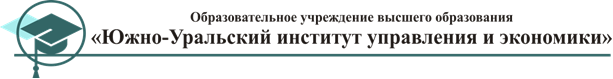 УТВЕРЖДАЮРектор ОУ ВО «Южно-Уральский институт управления и экономики»___________________ А.В.Молодчик«_____» _____________20___ г. РАБОЧАЯ ПРОГРАММА дисциплины ФИНАНСОВЫЙ АНАЛИЗ (продвинутый уровень)Направление подготовки38.04.08 «Финансы и кредит»является единой для всех форм обученияНаправленность образовательной программы (профиль)Финансовые рынки и финансовые институтыЧелябинск 2016Финансовый анализ (продвинутый уровень): Рабочая программа дисциплины / Г.Н. Брагина. – Челябинск: ОУ ВО «Южно-Уральский институт управления и экономики», 2016.Финансовый анализ (продвинутый уровень): Рабочая программа дисциплины по направлению 38.04.08 «Финансы и кредит» является единой для всех форм обучения. Программа составлена в соответствии с требованиями ФГОС ВО с учетом рекомендаций ПрОП ВО по направлению  Финансы и кредит  и профилю подготовки: «Финансовые рынки и финансовые институты»	Программа одобрена на заседании Учебно-методического совета от    __________ года, протокол №______.Программа утверждена на заседании Ученого совета от    __________ года, протокол №______.Автор: Г.Н. Брагина, д.э.н., доцент Рецензенты: _____________© Издательство ОУ ВО «Южно-Уральский институт управления и экономики», 2016ОГЛАВЛЕНИЕ ВВедениеРабочая программа дисциплины «Финансовый анализ (продвинутый уровень)» предназначена для реализации Федерального государственного образовательного стандарта высшего образования (далее – ФГОС ВО) по направлению 38.04.08 «Финансы и кредит» и является единой для всех форм и сроков обучения.1 Указание места дисциплины в структуре образовательной программыДисциплина «Финансовый анализ (продвинутый уровень)» относится к Блоку Б1 – Базовая часть, Б.62 Перечень планируемых результатов обучения по дисциплине, соотнесенных с планируемыми результатами освоения образовательной программыТаблица 1 − Перечень планируемых результатов обучения по дисциплине II ТЕМАТИЧЕСКОЕ ПЛАНИРОВАНИЕСРОК ОБУЧЕНИЯ: 2 годаФОРМА ОБУЧЕНИЯ: очная2.1 Объем дисциплины и виды учебной работыIII СОДЕРЖАНИЕ дисциплины 3.1 Разделы дисциплины и виды занятийСРОК ОБУЧЕНИЯ: 2 годаФОРМА ОБУЧЕНИЯ: очная3.2 Содержание дисциплины, структурированное по темамТема 1. Содержание в роль финансового анализаФинансовый анализ как составная часть общего анализа хозяйственной деятельности организаций.Необходимость, цели и задачи финансового анализа.Внутренний и внешний финансовый анализ.Экспресс-анализ и детализированный (углубленный) финансовый анализ.Роль финансового анализа в принятии управленческих решений.Взаимосвязь финансового и управленческого анализа.Методы и приемы финансового анализа.Система коэффициентов, характеризующих финансовое состояние организации.Информационное обеспечение финансового анализа.Тема 2. Финансовая отчетностьСостав и содержание финансовой отчетности.Реформирование бухгалтерского учета и отчетности в соответствии с международными стандартами финансовой отчетности.Бухгалтерский баланс как источник аналитической информации.Отчет о прибылях и убытках и его использование для оценки финансовых результатов хозяйственной деятельности.Отчет о движении денежных средств и его использование в аналитических целях.Пользователи финансовой отчетности как субъекты проведения анализа.Тема 3 . Общая оценка финансового состояния организации Финансовое состояние как комплексное понятие, отражающее наличие размещение и использование финансовых ресурсов.Оценка имущественного состояния организации. Горизонтальный и вертикальный анализ бухгалтерского баланса.Сравнительный аналитический баланс.Анализ состава и структуры активов и пассивов организации.Тема 4. Оценка финансовой устойчивости организацииАбсолютные показатели, характеризующие финансовую устойчивость организации.Типы финансовой устойчивости: абсолютная финансовая устойчивость, нормальная финансовая устойчивость, неустойчивое финансовое состояние, критическое (кризисное) финансовое состояние.Порядок определения типа финансовой устойчивости организации.Коэффициенты, характеризующие финансовую устойчивость, их характеристика, способ расчета, рекомендуемые значения.Экономическое содержание и показатели платежеспособности организации и ликвидности её баланса.Группировка статей актива и пассива баланса для анализа ликвидности. Условия абсолютной ликвидности.Анализ кредитоспособности организации.Коэффициенты, применяемые для оценки платежеспособности и ликвидности организации, их характеристика, способ расчета, рекомендуемые значения.Тема 5. Анализ финансовых результатов и рентабельности организации. Порядок формирования финансовых результатов предпринимательской деятельности в сфере производства и торговли.Анализ балансовой прибыли и ее важнейшего составляющего элемента - прибыли от реализации продукции.Система показателей для оценки рентабельности , их характеристика, способ расчета.Оценка влияния на изменение прибыли от реализации продукции изменений отпускных цен на реализованную продукцию, объема реализации, себестоимости продукции и других факторов.Анализ рентабельности организации. Тема 6. Анализ деловой активности организации Система показателей для оценки деловой активности. Качественные и количественные критерии деловой активности.Оптимальное соотношение количественных критериев деловой активности.Система финансовых коэффициентов - показателей оборачиваемости активов, их характеристика, порядок расчета.Анализ эффективности использования оборотных активов в сфере производства и торговли.Тема 7. Оценка потенциального банкротства организации Несостоятельность (банкротство) хозяйствующих субъектов как неотъемлемый элемент рыночной экономики. Государственное регулирование несостоятельности (банкротства).Формальные признаки и система критериев для оценки несостоятельности (банкротства) организации.Экспресс-диагностика банкротства. Определение коэффициентов текущей ликвидности, обеспеченности собственными оборотными средствами, восстановления (утраты) платежеспособности.IV ПЕРЕЧЕНЬ УЧЕБНО-МЕТОДИЧЕСКОГО ОБЕСПЕЧЕНИЯ САМОСТОЯТЕЛЬНОЙ РАБОТЫ ОБУЧАЮЩИХСЯ ПО ДИСЦИПЛИНЕ (МОДУЛЮ)Темы выступлений:Для формирования ПК- 4Роль финансового анализа в общей системе управления организацией. Объект, цели и задачи финансового анализа.Внутренний и внешний финансовый анализ.Экспресс - анализ и детализированный финансовый анализ.Роль финансового анализа в принятии управленческих решений.Методы и приемы финансового анализа.Информационное обеспечение финансового анализа.Система коэффициентов, характеризующих финансовое состояние организации.Состав и содержание финансовой отчетности.Бухгалтерский баланс как источник аналитической формации.Отчет о прибылях и убытках и его использование для оценки финансовых результатов хозяйственной деятельности.Отчет о движении денежных средств и его использование в аналитических целях.Пользователи финансовой отчетности как субъекты проведения анализа.Общая оценка финансового состояния организации.Оценка имущественного состояния организации: система абсолютных и относительных показателей.Для формирования ПК – 151. Анализ платежеспособности  организации и ликвидности ее баланса.Финансовые коэффициенты, характеризующие платежеспособность и ликвидность: экономическое содержание, способ расчета, рекомендуемые значения.Группировка статей актива и пассива бухгалтерского баланса для анализа его ликвидности.Условия абсолютной ликвидности организации.Анализ кредитоспособности заемщика.Балльная система оценки кредитоспособности и порядок расчета рейтинга заемщика.Порядок формирования финансовых результатов предпринимательской деятельности в сфере производства и в торговле.Анализ балансовой прибыли и ее важнейшего составляющего элемента - прибыли от реализации продукции.Анализ рентабельности организации.Факторный анализ прибыли и рентабельности.Анализ деловой активности коммерческой организации.Качественные и количественные критерии деловой активности.Система финансовых коэффициентов-показателей деловой активности.Анализ эффективности использования оборотных активов в сфере производства и в торговле.Пути ускорения оборачиваемости оборотных активов.Для формирования ПК -23Горизонтальный и вертикальный анализ бухгалтерского баланса.Сравнительный аналитический баланс.Понятие и система показателей финансовой устойчивости организации.Порядок определения типа финансовой устойчивости организации.Коэффициенты, характеризующие финансовую устойчивость.Несостоятельность (банкротство) хозяйствующего субъекта как неотъемлемый элемент рыночной экономики.Процедуры банкротства: финансовый аспект.Государственное регулирование несостоятельности (банкротства).Формальные признаки и нормативно установленные критерии несостоятельности (банкротства).Экспресс-диагностика потенциального банкротства хозяйствующего субъекта. Влияние глобальных тенденций на задачи финансового анализаФинансовый анализ как инструмент диагностики компанииФинансовые решенияНовые тенденции в формировании финансовых служб компанийВиды стоимости, применяемые при финансовом анализеДля формирования ПК – 24Стоимостная трактовка привлеченного, вложенного капитала, прибыли и денежного потока Финансовый анализ риска компании Финансовая модель компании Моделирование свободного денежного потока Обоснование темпа роста и выбора стратегии развития бизнеса Модель экономической прибыли и создание стоимости Модель внутренней нормы доходности компании на основе денежных ПотоковСтоимость капитала компании Выбор барьерной ставкиУчет факторов рискаФинансовый риск компании Операционный риск компании Анализ структуры капиталаАнализ дивидендной политики Текущие финансовые потребности и их влияние на стоимостьТемы рефератов:Для формирования ПК – 41. Влияние применяемых приемов корпоративного управления на стоимость компании2. Анализ интеллектуального капитала и его влияния на стоимость3. 	Бухгалтерская (финансовая) отчетность – информационная база финансового анализа4.	Анализ активов организации и источников их формирования5.	Анализ показателей деловой активности. расчет и оценка финансового цикла6.	Анализ финансовых результатов.7.	Виды и структура расходов и доходов организации.8.	Факторный анализ прибыли и показателей рентабельности9.	Анализ состава и движения капитала организации10.	Финансовый анализ информации, содержащейся в Пояснениях к бухгалтерскому балансу и отчету о финансовых результатах	11.	В чем сущность анализа динамики прибыли? 12.	 Дайте определение чистым активам организации. Какие статьи активов и пассивов используются для расчета величины чистых активов? 13.	 Для чего необходимо следить за состоянием дебиторской и кредиторской задолженности? 14. Из чего складываются доходы организации?15. Как можно рассчитать оборачиваемость средствДля формирования ПК – 151. Как определить и проанализировать прибыль от продаж, прибыль до налогообложения и чистую прибыль? 2. Как оценить воздействие финансового рычага? 3. Как рассчитать длительность оборота денежных средств организации? 4. Как рассчитать коэффициент текущей ликвидности, коэффициент критической ликвидности и коэффициент абсолютной ликвидности? 5. Как рассчитывается рентабельность продаж организации? 6. Какая информация раскрывается в пояснительной записке к годовому бухгалтерскому отчету? 7. Какая категория пользователей отчетности заинтересована в представлении коэффициента рентабельности собственного капитала? 8. Какие виды активов относятся к амортизируемому имуществу? 9. Какие внешние факторы (независящие от деятельности предприятия) влияют на величину прибыли (убытка) организации? 10. Какие внутренние факторы (зависящие от деятельности предприятия) влияют на величину прибыли (убытка) организации? 11. Какие выплаты и затраты отражаются в составе внереализационных расходов организации? 12. Какие выплаты и затраты отражаются в составе операционных расходов Изменение парадигмы финансового анализаОтличие финансового анализа от других видов анализа.Опыт применения финансового анализа зарубежный и российский.Для формирования ПК – 231. Какие методы используются при  определении компании, имеющей преимущества роста стоимости.Рентабельность акционерного капитала.Нераспределенная прибыль компании и ее отражение в стоимости.Влияние долгосрочных и краткосрочных долгов на ее оценку.Использование инвестиционных критериев компании на определение стоимости акций компании.Оценка бизнеса с точки зрения его эффективности.Прогнозирование потребностей компании в финансировании.Влияние оценки денежных потоков компании на ее стоимость.Анализ инвестиционных решений.Сравнительный анализ различных вариантов финансирования.Управление стоимостью компании.Предвзятость при оценки анализа собственного капитала.Использование бухгалтерской отчетности при принятии инвестиционных решений.Анализ рынка капиталов.Анализ финансовых отчетов.Для формирования ПК – 24 Анализ облигаций.Роль дивидендов в оценке обыкновенных акций. Использование структуры капитала компании при оценке ее стоимости..Основные требования проведения финансового анализа Методы проведения финансового анализаФакторы, влияющие на инвестиционную привлекательность страны.Макроэкономическая ситуация на современном этапе.Влияние политической ситуации на инвестиционную привлекательность страны.Роль изменения законодательства на экономическое развитие страны.Ситуация мировых финансовых и товарных рынков для принятия решения.Как изменение основных экономических показателей способствует развитию экономики. Основные равновесные структуры, характеризующие экономическую ситуацию страны.Факторы, влияющие на выбор отрасли.Основные направления оценки развитие отрасли.Сравнительный анализ основных отраслей.Вопросы для самостоятельной работыДля формирования ПК – 4 Перечень вопросов для самостоятельной работы Выбор предприятия отрасли, имеющего конкурентные преимущества постредством мультипликаторов.Влияние изменения основных факторов на стоимости компании. Затратный метод определения стоимости: положительные и отрицательные стороны. Сравнительный метод при определении стоимости: положительные и отрицательные стороны Доходный метод определения стоимости: положительные и отрицательные стороны.Инвестиционные критерии и их влияние на оценку стоимости акций.Оценка бизнеса с точки зрения эффективности.Динамические изменения развития бизнеса.Капитализация ожидаемых денежных потоков , прибылей по Гордону.Стоимость капитала в принятии решений в сфере бизнеса.Сравнительный анализ различных вариантов финансирования.Средневзвешенная стоимость капитала компании WACCУправление стоимостью акционерного капитала.Дивидендная политика предприятия и ее влияние на стоимость акцийОценка стоимости облигаций.Для формирования ПК – 151. 	Оценка акций предприятия.2.	Современные методы оценки3. 	Оценка бизнеса с точки зрения его эффективности.4.	Прогнозирование потребностей компании в финансировании.5.	Влияние оценки денежных потоков компании на ее стоимость.6.	Анализ инвестиционных решений.7.	Сравнительный анализ различных вариантов финансирования.8.	Управление стоимостью компании.9.	Предвзятость при оценки анализа собственного капитала.10.	Использование бухгалтерской отчетности при принятии инвестиционных решений.11.	Анализ рынка капиталов.12.	Анализ финансовых отчетов.13. Анализ облигаций.14.	Роль дивидендов в оценке обыкновенных акций.15.	 Использование структуры капитала компании при оценке ее стоимости..Для формирования ПК – 231. Роль изменения законодательства на экономическое развитие страны.Ситуация мировых финансовых и товарных рынков для принятия решения.Как изменение основных экономических показателей способствует развитию экономики. Основные равновесные структуры, характеризующие экономическую ситуацию страны.Факторы, влияющие на выбор отрасли.Основные направления оценки развитие отрасли.Сравнительный анализ основных отраслей. Выбор предприятия отрасли, имеющего конкурентные преимущества постредством мультипликаторов.Влияние изменения основных факторов на стоимости компании. Затратный метод определения стоимости: положительные и отрицательные стороны. Сравнительный метод при определении стоимости: положительные и отрицательные стороны Доходный метод определения стоимости: положительные и отрицательные стороны.Инвестиционные критерии и их влияние на оценку стоимости акций.Оценка бизнеса с точки зрения эффективности.Динамические изменения развития бизнеса.Для формирования ПК – 241. Финансовый анализ как инструмент диагностики компании2. Финансовые решения3. Новые тенденции в формировании финансовых служб компаний4. Виды стоимости, применяемые при финансовом анализе5. Стоимостная трактовка привлеченного, вложенного капитала, прибыли и денежного потока6.Финансовый анализ риска компании7. Финансовая модель компании8. Моделирование свободного денежного потока9. Обоснование темпа роста и выбора стратегии развития бизнеса10. Модель экономической прибыли и создание стоимости11.Модель внутренней нормы доходности компании на основе денежных потоков12.	Стоимость капитала компании13. Выбор барьерной ставки14.Учет факторов риска15. Финансовый риск компанииV Перечень основной и дополнительной учебной литературы, необходимой для освоения дисциплины а)	основная литература (в соответствии с ККО):Григорьева Т.И. Финансовый анализ для менеджеров: оценка и прогноз : учебник для студ. вузов / Т. И. Григорьева ; Государственный университет, Высш. шк. экономики. - М. : Юрайт, 2011. - 462 с.Ефимова, О. В. Финансовый анализ. Учебник для Вузов [Электронный ресурс] / О. В. Ефимова. - М.: Омега-Л, 2010. - 352 с. - 978-5-370-01781-0. Режим доступа: http://www.biblioclub.ru/index.php?page=book&id=54714 (дата обращения 09.12.2013).Комплексный экономический анализ хозяйственной деятельности : учеб. пособие / А. И. Алексеева [и др.]. - 3-е изд., перераб. и доп. - М. : Кнорус, 2011. - 706 с. Селезнева, Н. Н. Финансовый анализ. Управление финансами [Электронный ресурс] : учебное пособие / Н. Н. Селезнева, А. Ф. Ионова. - М.: Юнити-Дана, 2012. - 640 с. - 978-5-238-01251-3. Режим доступа: http://www.biblioclub.ru/index.php?page=book&id=117958 (дата обращения 09.12.2013).Турманидзе, Т. У. Финансовый анализ [Электронный ресурс] : учебник / Т. У. Турманидзе. - М.: Юнити-Дана, 2013. - 289 с. - 978-5-238-02358-8. Режим доступа: http://www.biblioclub.ru/index.php?page=book&id=118963 (дата обращения 09.12.2013).б) дополнительная литература (в соответствии с ККО):Бланк И.А. Финансовый менеджмент : учеб. курс / И. А. Бланк. - Киев : Ника-Центр, 2001. - 527 с.Финансовый менеджмент. Теория и практика : учеб. для вузов / Ред. Е.С.  Стоянова. - 5-е изд., перераб. и доп. - М. : Перспектива, 2004. - 655 с.VI ПЕРЕЧЕНЬ РЕСУРСОВ ИНФОРМАЦИОННО-ТЕЛЕКОММУНИКАЦИОННОЙ СЕТИ «ИНТЕРНЕТ», НЕОБХОДИМЫХ ДЛЯ ОСВОЕНИЯ ДИСЦИПЛИНЫwww.gov.ru – Официальная Россия. Сервер органов государственной власти Российской Федерацииhttp://gosslujba.pravmin74.ru/documents/39 – Управление государственной службы Правительства Челябинской областиwww.ecsocman.edu.ru – Федеральный образовательный портал «Экономика. Социология. Менеджмент»http://www.isras.ru/publ. – Официальный портал Института социологии Российской академии наук, http://www.isras.ru/socis.html – Журнал «Социологические исследования» (СоЦис)VII ПЕРЕЧЕНЬ ИНФОРМАЦИОННЫХ ТЕХНОЛОГИЙ, ИСПОЛЬЗУЕМЫХ ПРИ ОСУЩЕСТВЛЕНИИ ОБРАЗОВАТЕЛЬНОГО ПРОЦЕССА ПО ДИСЦИПЛИНЕ, ВКЛЮЧАЯ ПЕРЕЧЕНЬ ПРОГРАММНОГО ОБЕСПЕЧЕНИЯ И ИНФОРМАЦИОННЫХ СПРАВОЧНЫХ СИСТЕМПри осуществлении образовательного процесса по дисциплине «Социология управления» широко используются информационные технологии такие как:- чтение лекций с использованием слайд-презентаций, - презентации эссе и рефератов обучающихся с использованием слайдов;- использование информационных (справочных) систем:Консультант плюс - Consultant.ruГарант -  garant.ruVIII ОПИСАНИЕ МАТЕРИАЛЬНО-ТЕХНИЧЕСКОЙ БАЗЫ, НЕОБХОДИМОЙ ДЛЯ ОСВОЕНИЯ ДИСЦИПЛИНЫ Для проведения занятий лекционного типа и занятий семинарского типа, групповых и индивидуальных консультаций, текущего контроля и промежуточной аттестации обучающихся используются специальные помещения – учебные аудитории, укомплектованные специализированной мебелью и техническими средствами обучения, служащими для представления учебной информации большой аудитории.Для проведения занятий лекционного типа используются наборы демонстрационного оборудования и учебно-наглядных пособий, обеспечивающие тематические иллюстрации.Помещения для самостоятельной работы обучающихся оснащены компьютерной техникой с возможностью подключения к сети "Интернет" и обеспечением доступа в электронную информационно-образовательную среду Института.Оборудование: проектор с возможностью использования мультимедиа: MS Windows, MS Ofiice.IХ МЕТОДИЧЕСКИЕ УКАЗАНИЯ ДЛЯ ОБУЧАЮЩИХСЯ ПО ОСВОЕНИЮ ДИСЦИПЛИНЫ9.1 План практических занятийЗадания для текущего контроляДля формирования ПК – 4Задачи для текущего контрляТема 2. Содержание и роль финансового анализаЗадача 1Исходные данные:тыс.руб.Постановка задачи: Проанализируйте влияние факторов на изменение прибыли от продаж.Задача 2Исходные данныеПостановка задачи: Определить, как изменится прибыль при изменении объема продаж на 10%, если базовые исходные данные представлены в табл. Задача 3Исходные данные:Постановка задачи: Провести факторный анализ изменения прибыли от реализации продукции по четырем факторам. Результаты факторного анализа представить в трех формах.Задание 4. Исходные данные:Анализ структуры баланса Постановка задачи: Произвести расчет показателей динамики баланса, показателей структуры и структурной динамики балансаЗадание 5. Исходные данные:Анализ показателей финансовой устойчивостиПостановка задачи: Определить тип финансовой устойчивости предприятия на начало и конец периода. Рассчитать величину показателей финансовой устойчивостиЗадание 6. Исходные данные:Расчет чистых активов (в балансовой оценке)Таблица 4Группировка текущих активов по степени ликвидностиТаблица 5Группировка текущих пассивов по степени ликвидностиТаблица 6Оценка платежеспособности и ликвидности Постановка задачи: Произвести анализ показателей ликвидности и платежеспособности. Рассчитать коэффициенты восстановления или утери платежеспособностиЗадание 7. Исходные данные:Анализ оборачиваемости оборотных средствПостановка задачи: Проанализировать оборачиваемость оборотных средств хозяйствующего субъекта и определить величину высвобождения (или дополнительного вовлечения) денежных средств из оборота (в оборот) в результате ускорения (замедления) оборачиваемости оборотных средствЗадание 8. Исходные данные:	 Постановка задачи: Дать оценку уровня и динамики показателей балансовой и чистой прибыли предприятияЗадание 9Исходные данные:Известны данные бухгалтерского баланса страховой компании К (тыс. руб.):Постановка задачи: Необходимо рассчитать коэффициент маневренности собственного капитала страховой компании.Задание 10Исходные данные:Организация занимается производством продукции. Остаток денежных средств по состоянию на 01.01.2013 составил 400 тыс. руб. По итогам 2013 г. организация получила от покупателей денежные средства в размере 3200 тыс. руб. Сумма денежных средств, направленных на оплату сырья, - 1000 тыс. руб., услуг сторонних организаций – 300 тыс. руб., труда – 70 тыс. руб. и налогов – 50 тыс. руб. На строительство нового цеха как собственными силами, так и с привлечением подрядных организаций в 2013 г. было израсходовано 700 тыс. руб.Постановка задачи: Определите величину чистых денежных средств от текущей деятельности и чистое увеличение денежных средств и их эквивалентов.Тема 5 Анализ финансовых результатов и рентабельности организацииЗадание 1Исходные данные:Известны данные бухгалтерского баланса страховой компании К и отчёта о прибылях и убытках, (тыс. руб.):Постановка задачи:  Определить рентабельность инвестиционной деятельности страховой организации за отчётный период ROI.Задание 2Исходные данные:Известны данные бухгалтерского баланса страховой компании К и Отчёта о прибылях и убытках, (тыс. руб.):Постановка задачи:  Определить коэффициент рентабельности собственных средств страховщика ROE.Задание 3Исходные данные:Постановка задачи:  Дайте оценку финансовой устойчивости страховых компаний по устойчивости страхового фонда.Задание 4Исходные данные:Известны данные бухгалтерского баланса страховой компании К (тыс. руб.):Постановка задачи:  Определить коэффициент абсолютной ликвидности (платежеспособности).Задание 5Исходные данные:Имеются следующие данные из отчета о прибылях и убытках страховой организации за отчетный период (тыс. руб.):Постановка задачи:  результат от операций страхования иного, чем страхование жизни;рентабельность страховых операций;уровень выплат.Задание 6Исходные данные и Постановка задачи:Определите рентабельность активов и источников собственных средств фирмы, если прибыль за год составила 1800 тыс. рублей, а валюта баланса на начало года составляла 36090 тыс. рублей, в том числе собственный капитал фирмы 12070 тыс. рублей, на конец года валюта баланса составила 39800 тыс. рублей, в том числе собственный капитал фирмы 13100 тыс. руб.Задание 7Исходные данные и Постановка задачи:Определите сумму собственного капитала фирмы, если известно что сумма внеоборотных средств фирмы составляет – 1800553 тыс. руб., сумма долгосрочных обязательств – 108826 тыс. руб., краткосрочных обязательств – 1040136 тыс. руб., а сумма оборотных активов – 1015034 тыс. руб.Задание 8Исходные данные: денежные средства – 70 тыс. руб.; краткосрочные финансовые вложения – 28 тыс. руб.; дебиторская задолженность – 130 тыс. руб.; основные средства – 265 тыс. руб.; нематериальные активы – 34 тыс. руб.; производственные запасы – 155 тыс. руб., кредиторская задолженность – 106 тыс. руб., краткосрочные кредит банка – 95 тыс. руб.; долгосрочные кредиты – 180 тыс. руб.Постановка задачи: Определите коэффициент текущей ликвидности, коэффициент срочной ликвидности, коэффициент абсолютной ликвидности.Задание 9Исходные данные:Выручка от реализации продукции без НДС равна В=395,8 тыс. руб.Среднегодовой остаток производственных запасов – З=38 тыс. руб.Среднегодовой остаток незавершенного производства – НП=56 тыс. руб.Среднегодовой остаток готовой продукции – ГП=120 тыс. руб.Среднегодовой остаток денежных средств – ДС=50 тыс. руб.Среднегодовая стоимость дебиторской задолженности – ДЗ=120 тыс. руб.Среднегодовая стоимость кредиторской задолженности – КЗ=87 тыс. рубПостановка задачи: Определить длительность операционного, производственного и финансового циклов предприятияЗадание 10Исходные данные:На создание системы управления финансами израсходовано 1650 тыс. ден. ед. Норма амортизации – 25%. Благодаря системе контроля за финансовыми потоками себестоимость продукции снизилась на 1,2%. Базовый уровень себестоимости продукции составляет 2560 ден. ед./т. Базовый уровень производства продукции – 45 тыс. т. Производство продукции по проекту – 52 тыс. т. Цена 1 т продукции составляет 2816 ден. ед.Целесообразность внедрения системы управления финансами обосновать с помощью следующих показателей:дополнительная прибыль;дополнительный денежный поток;срок окупаемости затрат.Постановка задачи: Выполнить финансовую диагностику предприятия «Альфа» с целью обоснования целесообразности внедрения системы управления финансами.Тема 6 Анализ деловой активности организацииЗадание 1Исходные данные:Постановка задачи: На что указывают изменения в коэффициентах, представленных в таблице?Задание 2Исходные данные:Постановка задачи: Выполнить диагностику экономической безопасности предприятия на основе финансовых показателей.Задание 3Исходные данные и Постановка задачи:Выручка от реализации продукции предприятия «С» в январе составила 200 тыс. ден. ед., в следующие месяцы ожидается ее увеличение с темпом прироста 1% в месяц. Расход сырья составляет 30% объема реализации. Сырье закупается за месяц до его приобретения и оплачивается через два месяца после получения. Рассчитать отток денежных средств в июне, связанный с приобретением сырья.Задание 4Исходные данные и Постановка задачи:Собственные средства предприятия составляют 18000 тыс. ден. ед. Основные средства и необоротные активы составляют 25% от величины собственных средств. Определить коэффициент маневренности собственных средств.Задание 5Исходные данные:Постановка задачи: Выполнить финансовую диагностику предприятия. Провести диагностику рентабельности деятельности предприятия и причин, которые привели к изменению рентабельности.Задание 5Исходные данные:Предприятие имеет на балансе оборотные активы в следующих суммах (тыс. ден. ед.):Допустим, отсутствуют:Излишек и недостаток оборотных средств.Сомнительная и безнадежная дебиторская задолженность.Постановка задачи: Достаточен ли уровень платежеспособности предприятия?Задание 6Исходные данные:По предприятию имеются данные за два квартала (тыс. РУб-):___
Показатель   3квартал   4квартал
Прибыль от продаж    4628   19714
Выручка от продаж   12214  33876
Чистая прибыль  3286   14699
Средняя величина активов  44892  52210
Средняя величина собственного капитала    12819    29028Постановка задачи: Оценить абсолютное изменение чистой прибыли за счет изменения: а) рентабельности продукции; б)средней величины активов.Задание 7Исходные данные:Предприятие вложило денежные средства в облигации федерального займа номиналом 1000 руб. За 90 дней до погашения по курсу 97% от номинала в количестве 1340 штук. Постановка задачи: Определите доходность 1 облигации к сроку погашения (в %) и доход от финансовой сделки (в руб.)Задание 8Исходные данные и Постановка задачи:Определите плату за кредит юридического лица по ставке 24% годовых за сентябрь 2009г., если задолженность составляла (в тыс. руб.):На 01.09 - 448На 25.09- 360 ( до конца месяца задолженность не изменялась)Задание 9Исходные данныеОбъем продаж, руб. 420000 530000
Общая сумма активов, руб. 610000 670000
Дебиторская задолженность 60000 100000Постановка задачи: Удельный вес дебиторской задолженности к общей сумме активов.
II). Дебиторскую задолженность к объёму продаж.
III). Проанализировать динамику дебиторской задолженности за два года.Задание 10Исходные данныеПредприятие производит продукцию одного наименования, спрос на которую эластичен. Пусть рыночная цена на продукцию за отчетный период оставалась стабильной и составила 1000 руб. за единицу.
Переменные затраты составили 600 руб. в расчете на одно изделие. Общая величина постоянных затрат составила 10000 тыс. рубПостановка задачи: Найти критический объем реализации.Тема 7 Оценка потенциального банкротства организации.Задание 1Исходные данные:Предприятие имеет на балансе оборотные активы в следующих суммах (тыс. ден. ед.):Допустим, отсутствуют:Излишек и недостаток оборотных средств.Сомнительная и безнадежная дебиторская задолженность.Постановка задачи: Достаточен ли уровень платежеспособности предприятия?Задание 2Исходные данные:Известны данные бухгалтерского баланса страховой компании К и Отчёта о прибылях и убытках, (тыс. руб.):Постановка задачи:  Определить коэффициент рентабельности собственных средств страховщика ROE.Задание 3Исходные данные и Постановка задачи:Выручка от реализации продукции предприятия «С» в январе составила 200 тыс. ден. ед., в следующие месяцы ожидается ее увеличение с темпом прироста 1% в месяц. Расход сырья составляет 30% объема реализации. Сырье закупается за месяц до его приобретения и оплачивается через два месяца после получения. Рассчитать отток денежных средств в июне, связанный с приобретением сырья.Задание 4Исходные данные:Известны данные бухгалтерского баланса страховой компании К (тыс. руб.):Постановка задачи:  Определить коэффициент абсолютной ликвидности (платежеспособности).Задание 5Исходные данные:Предприятие имеет на балансе оборотные активы в следующих суммах (тыс. ден. ед.):Допустим, отсутствуют:Излишек и недостаток оборотных средств.Сомнительная и безнадежная дебиторская задолженность.Постановка задачи: Достаточен ли уровень платежеспособности предприятия?Задание 6Исходные данные:По предприятию имеются данные за два квартала (тыс. РУб-):___
Показатель   3квартал   4квартал
Прибыль от продаж    4628   19714
Выручка от продаж   12214  33876
Чистая прибыль  3286   14699
Средняя величина активов  44892  52210
Средняя величина собственного капитала    12819    29028Постановка задачи: Оценить абсолютное изменение чистой прибыли за счет изменения: а) рентабельности продукции; б)средней величины активов.Исходные данные:Предприятие вложило денежные средства в облигации федерального займа номиналом 1000 руб. За 90 дней до погашения по курсу 97% от номинала в количестве 1340 штук. Постановка задачи: Определите доходность 1 облигации к сроку погашения (в %) и доход от финансовой сделки (в руб.)Задание 8Исходные данные и Постановка задачи:Определите плату за кредит юридического лица по ставке 24% годовых за сентябрь 2009г., если задолженность составляла (в тыс. руб.):На 01.09 - 448На 25.09- 360 ( до конца месяца задолженность не изменялась)Задание 9Исходные данные:Выручка от реализации продукции без НДС равна В=395,8 тыс. руб.Среднегодовой остаток производственных запасов – З=38 тыс. руб.Среднегодовой остаток незавершенного производства – НП=56 тыс. руб.Среднегодовой остаток готовой продукции – ГП=120 тыс. руб.Среднегодовой остаток денежных средств – ДС=50 тыс. руб.Среднегодовая стоимость дебиторской задолженности – ДЗ=120 тыс. руб.Среднегодовая стоимость кредиторской задолженности – КЗ=87 тыс. рубПостановка задачи: Определить длительность операционного, производственного и финансового циклов предприятияЗадание 10Исходные данные:На создание системы управления финансами израсходовано 1650 тыс. ден. ед. Норма амортизации – 25%. Благодаря системе контроля за финансовыми потоками себестоимость продукции снизилась на 1,2%. Базовый уровень себестоимости продукции составляет 2560 ден. ед./т. Базовый уровень производства продукции – 45 тыс. т. Производство продукции по проекту – 52 тыс. т. Цена 1 т продукции составляет 2816 ден. ед.Целесообразность внедрения системы управления финансами обосновать с помощью следующих показателей:дополнительная прибыль;дополнительный денежный поток;срок окупаемости затрат.Постановка задачи: Выполнить финансовую диагностику предприятия «Альфа» с целью обоснования целесообразности внедрения системы управления финансами.9.2 План занятий по лабораторным работамБУХГАЛТЕРСКИЙ БАЛАНС(ФОРМА № 0710001)на 31 декабря отчетного годаОрганизация: ОАО «Ручей»Ед.изм. − тыс.руб.ОТЧЕТ О ФИНАНСОВЫХ РЕЗУЛЬТАТАХ(форма № 070002)Организация: ОАО «Ручей»
ед. изм.: тыс. руб.	Методические указания по анализу финансового состояния организацииПримечания:1Округление значений коэффициентов производится с точностью до 0,01.2	Сокращения «нг» и «кг» означают соответственно «на начало отчетного года» и «на конец отчетного года»; 3Округление показателей, выраженных в процентах, производится с точностью до 0,01сокращение «нпг» означает «на начало предыдущего года».Примерные формы таблиц для анализа финансового состояния организацииТаблица 1.Аналитический баланс- неттоОрганизация ОАО «Ручей»За отчетный год(тыс. руб.)                                                                                                             Таблица 2Сравнительный аналитический баланс ОАО «Ручей» за отчетный год (тыс.руб)Продолжение таблицы 2Таблица 3Сравнительный анализ изменений активов, капитала, выручки от реализации продукции, прибыли  ОАО за отчетный год (тыс. руб.)Таблица 5Абсолютные показатели ликвидности баланса ОАО за отчетный год (тыс. руб)Таблица 8Оценка чистых активов  ОАО (тыс. руб.)Таблица 9Расчет чистого оборотного капитала ОАО (тыс. руб.)Справочно: в предыдущем году средняя стоимость активов ОАО составляла 6684435 тыс. руб., средняя величина собственного капитала − 2982116 тыс. руб. Таблица 14Анализ основных факторов, повлиявших на изменение прибылиот продажи продукции ОАО(тыс. руб.)Справочно: в отчетном году отпускные цены на продукцию возросли на 12%.Приложение к таблице 14.Рекомендации по анализу.Данные для заполнения граф 2, 4 и 5 необходимо взять из таблицы 10.Выручка от продажи продукции отчетного года в ценах предыдущего года (Вх) рассчитывается путем деления выручки отчетного года (В1) на индекс цен (1, 12).Себестоимость реализованной продукции отчетного года в затратах предыдущего года (Сх) определяется как произведение себестоимости предыдущего года (Со) на индекс физического объема реализованной продукции (Уфо)Индекс физического объема реализованной продукции исчисляется по формуле:Уфо = Вх : ВоВаловая прибыль (стр. 3, графа 3) рассчитывается по формуле:                                                                                 Пх = Вх − СхВлияние выручки от продажи продукции на изменение прибыли от продаж (стр.1, графа 6) определяется по формуле:ΔПП = По ×Уфо − ПоВлияние изменения себестоимости реализованной продукции на прибыль от продаж вычисляется как разность между фактической себестоимостью продукции отчетного года и себестоимостью продукции отчетного года в затратах прошлого года (С1 − Сх).Влияние отпускных цен по реализованной продукции на прибыль от продаж рассчитывается как разность между суммой выручки отчетного года в фактических ценах и выручкой отчетного года, пересчитанной в цены предыдущего года (В1 − Вх).Изменение структуры продукции (изменение удельного веса продукции с более высоким уровнем рентабельности) определяется по формуле:ΔПП = Пх − (По×Уфо)10. Общая сумма отклонения прибыли от продаж берётся из таблицы 10.Справочно: средняя стоимость в предыдущим году составляла (в тыс. руб.): активов − 6684435; оборотных активов − 2453642; запасов − 754904; дебиторской задолженности − 1314695; денежных средств − 133176; собственного капитала − 2982116; кредиторской задолженности − 930866 тыс. руб. 9.3 План занятий в интерактивной формеСРОК ОБУЧЕНИЯ: 2 годаФОРМА ОБУЧЕНИЯ: очная9.4 Описание показателей и критерии оценивания компетенций по текущему контролю9.5 Типовые задания для текущего контроля9.6 Особенности организации и содержания учебного процесса по дисциплине ФОНД ОЦЕНОЧНЫХ СРЕДСТВ ДЛЯ ПРОВЕДЕНИЯ ПРОМЕЖУТОЧНОЙ АТТЕСТАЦИИ ОБУЧАЮЩИХСЯ ПО ДИСЦИПЛИНЕ1 Перечень компетенций с указанием этапов их формирования в процессе освоения образовательной программыТаблица 1 − Результаты освоения компетенции2 Описание показателей и критериев оценивания компетенций на различных этапах их формирования, описание шкал оцениванияТаблица 2 – Шкала оцениванияТребования к защите практических заданий	Защита проекта проводится публичноПодготовить выступление по защите проекта ;Обосновать выбор темы;Изложить основные задачи проекта;Дать краткое объяснение содержания работы;Обосновать выбор программы для выполнения проекта;Заключение - общие, основные выводы автора.Назвать список используемой литературы или других источниковСделать и обосновать выводы своей работы;Отвечать на устные вопросы комиссии связанные с содержанием проекта; на замечания рецензента. Критерии оценивания Аргументированное освещение проблемы (цель разработки, ее актуальность и целесообразность практического использования). (10 баллов )Умение четко, логично, коротко пояснить суть проблемы (суть разработанного алгоритма и особенности его программной реализации). ( 20 баллов)Демонстрация возможностей представленного программного средства. (10 баллов)Практическая значимость и внедрение в учебный процесс. (10 баллов)Элементы творчества, оригинальность исполнения. (10 баллов)Степень самостоятельности ученика при разработке программного средства. (10 баллов)Качество оформления работы. (10 баллов)Качество подготовленной презентации. (10 баллов) Полнота ответов на вопросы. (10 баллов).Перечень вопросов для самостоятельной работы(экзамен)Для формирования ПК- 4Роль финансового анализа в общей системе управления организацией. Объект, цели и задачи финансового анализа.Внутренний и внешний финансовый анализ.Экспресс - анализ и детализированный финансовый анализ.Роль финансового анализа в принятии управленческих решений.Методы и приемы финансового анализа.Информационное обеспечение финансового анализа.Система коэффициентов, характеризующих финансовое состояние организации.Состав и содержание финансовой отчетности.Бухгалтерский баланс как источник аналитической формации.Отчет о прибылях и убытках и его использование для оценки финансовых результатов хозяйственной деятельности.Отчет о движении денежных средств и его использование в аналитических целях.Пользователи финансовой отчетности как субъекты проведения анализа.Общая оценка финансового состояния организации.Оценка имущественного состояния организации: система абсолютных и относительных показателей.Для формирования ПК – 151. Анализ платежеспособности  организации и ликвидности ее баланса.Финансовые коэффициенты, характеризующие платежеспособность и ликвидность: экономическое содержание, способ расчета, рекомендуемые значения.Группировка статей актива и пассива бухгалтерского баланса для анализа его ликвидности.Условия абсолютной ликвидности организации.Анализ кредитоспособности заемщика.Балльная система оценки кредитоспособности и порядок расчета рейтинга заемщика.Порядок формирования финансовых результатов предпринимательской деятельности в сфере производства и в торговле.Анализ балансовой прибыли и ее важнейшего составляющего элемента - прибыли от реализации продукции.Анализ рентабельности организации.Факторный анализ прибыли и рентабельности.Анализ деловой активности коммерческой организации.Качественные и количественные критерии деловой активности.Система финансовых коэффициентов-показателей деловой активности.Анализ эффективности использования оборотных активов в сфере производства и в торговле.Пути ускорения оборачиваемости оборотных активов.Для формирования ПК -23Горизонтальный и вертикальный анализ бухгалтерского баланса.Сравнительный аналитический баланс.Понятие и система показателей финансовой устойчивости организации.Порядок определения типа финансовой устойчивости организации.Коэффициенты, характеризующие финансовую устойчивость.Несостоятельность (банкротство) хозяйствующего субъекта как неотъемлемый элемент рыночной экономики.Процедуры банкротства: финансовый аспект.Государственное регулирование несостоятельности (банкротства).Формальные признаки и нормативно установленные критерии несостоятельности (банкротства).Экспресс-диагностика потенциального банкротства хозяйствующего субъекта. Влияние глобальных тенденций на задачи финансового анализаФинансовый анализ как инструмент диагностики компанииФинансовые решенияНовые тенденции в формировании финансовых служб компанийВиды стоимости, применяемые при финансовом анализеДля формирования ПК – 24Стоимостная трактовка привлеченного, вложенного капитала, прибыли и денежного потока Финансовый анализ риска компании Финансовая модель компании Моделирование свободного денежного потока Обоснование темпа роста и выбора стратегии развития бизнеса Модель экономической прибыли и создание стоимости Модель внутренней нормы доходности компании на основе денежных ПотоковСтоимость капитала компании Выбор барьерной ставкиУчет факторов рискаФинансовый риск компании Операционный риск компании Анализ структуры капиталаАнализ дивидендной политики Текущие финансовые потребности и их влияние на стоимостьЗадания для текущего контроля (экзамен)Задача 1Предприятие, занятое перевозкой безрельсовым транспортом, имеет оборотные активы на сумму 800 тыс. руб., краткосрочную задолженность – 500 тыс. руб. Как повлияют следующие операции на коэффициент покрытия?А) Операция 1. Приобретено два новых грузовика на 30 тыс. руб. наличностью.Б) Операция 2. Компания взяла краткосрочный кредит в размере 100 тыс. руб.В) Операция 3. Продано дополнительное количество акций нового выпуска на сумму 20 тыс. руб. для расширения терминалов.Г) Операция 4. Предприятие увеличивает свою кредиторскую задолженность, чтобы выплатить дивиденды в сумме 40 тыс. руб. наличностью.Задача 2Исходные данные: Собственные средства предприятия составляют 18000 тыс. ден. ед. Основные средства и необоротные активы составляют 25% от величины собственных средств. Постановка задачи: Определить коэффициент маневренности собственных средств.Задача 3Исходные данные: Организация занимается производством продукции. Остаток денежных средств по состоянию на 01.01.2013 составил 400 тыс. руб. По итогам 2013 г. организация получила от покупателей денежные средства в размере 3200 тыс. руб. Сумма денежных средств, направленных на оплату сырья, - 1000 тыс. руб., услуг сторонних организаций – 300 тыс. руб., труда – 70 тыс. руб. и налогов – 50 тыс. руб. На строительство нового цеха как собственными силами, так и с привлечением подрядных организаций в 2013 г. было израсходовано 700 тыс. руб.Постановка задачи: Определите величину чистых денежных средств от текущей деятельности и чистое увеличение денежных средств и их эквивалентов.Задача 4Исходные данные: А) коэффициент автономии = 0,5;Б) коэффициент фондоотдачи всех внеоборотных активов = 3,5;В) коэффициент оборачиваемости собственного капитала = 2,8;Г) доля прибыли в выручке = 20%;Д) коэффициент рентабельности перманентного капитала = 0,35;Е) выручка от реализации = 5600 тыс. руб.Постановка задачи: Составьте баланс предприятия при следующих данных:Задача 5Исходные данные: Если прибыль за год составила 1800 тыс. рублей, а валюта баланса на начало года составляла 36090 тыс. рублей, в том числе собственный капитал фирмы 12070 тыс. рублей, на конец года валюта баланса составила 39800 тыс. рублей, в том числе собственный капитал фирмы 13100 тыс. руб.Постановка задачи:Определите рентабельность активов и источников собственных средств фирмыЗадача 6Исходные данные: если известно, что сумма внеоборотных средств фирмы составляет – 1800553 тыс. руб., сумма долгосрочных обязательств – 108826 тыс. руб., краткосрочных обязательств – 1040136 тыс. руб., а сумма оборотных активов – 1015034 тыс. руб.Постановка задачи: Определите сумму собственного капитала фирмыЗадача 7Исходные данные: Величина текущих обязательств предприятия (сумма итогов второго и третьего разделов баланса) на конец отчетного периода – 2350 тыс. руб., текущие обязательства – 1680 тыс. руб. Постановка задачи: Каким должна быть прибыль предприятия в следующие шесть месяцев, чтобы достигнуть нормативного значения коэффициента покрытия, равного двум, при условии, что сумма текущих обязательств не вырастет?Задача 8Исходные данные: Активы предприятия составляют 115 млн. руб., выручка от продаж – 196 млн. руб., рентабельность продаж – 14,5%. Постановка задачи: Определите рентабельность активов.Задача 9Исходные данные: Имеются следующие данные для оценки денежного потока предприятия в предстоящем квартале. Выручка от продаж – 30 млн. руб.; расходы составят 26 млн. руб., в том числе амортизация – 3,2 млн. руб., налог на прибыль – 20%. Постановка задачи: Определите чистый денежный поток.Задача 10Исходные данные: Имеются следующие данные: денежные средства – 70 тыс. руб.; краткосрочные финансовые вложения – 28 тыс. руб.; дебиторская задолженность – 130 тыс. руб.; основные средства – 265 тыс. руб.; нематериальные активы – 34 тыс. руб.; производственные запасы – 155 тыс. руб., кредиторская задолженность – 106 тыс. руб., краткосрочные кредит банка – 95 тыс. руб.; долгосрочные кредиты – 180 тыс. руб. Постановка задачи: Определите коэффициент текущей ликвидности, коэффициент срочной ликвидности, коэффициент абсолютной ликвидности.Задача 11Исходные данные:1.	Выручка от реализации продукции без НДС равна В=395,8 тыс. руб.2.	Среднегодовой остаток производственных запасов – З=38 тыс. руб.3.	Среднегодовой остаток незавершенного производства – НП=56 тыс. руб.4.	Среднегодовой остаток готовой продукции – ГП=120 тыс. руб.5.	Среднегодовой остаток денежных средств – ДС=50 тыс. руб.6.	Среднегодовая стоимость дебиторской задолженности – ДЗ=120 тыс. руб.7.	Среднегодовая стоимость кредиторской задолженности – КЗ=87 тыс. руб.Постановка задачи: Определить длительность операционного, производственного и финансового циклов предприятияЗадача 12Исходные данные:На создание системы управления финансами израсходовано 1650 тыс. ден. ед. Норма амортизации – 25%. Благодаря системе контроля за финансовыми потоками себестоимость продукции снизилась на 1,2%. Базовый уровень себестоимости продукции составляет 2560 ден. ед./т. Базовый уровень производства продукции – 45 тыс. т. Производство продукции по проекту – 52 тыс. т. Цена 1 т продукции составляет 2816 ден. ед.Целесообразность внедрения системы управления финансами обосновать с помощью следующих показателей:дополнительная прибыль;дополнительный денежный поток;срок окупаемости затрат.Постановка задачи: Выполнить финансовую диагностику предприятия «Альфа» с целью обоснования целесообразности внедрения системы управления финансамиЗадача 13Исходные данные  Выручка от реализации продукции предприятия «С» в январе составила 200 тыс. ден. ед., в следующие месяцы ожидается ее увеличение с темпом прироста 1% в месяц. Расход сырья составляет 30% объема реализации. Сырье закупается за месяц до его приобретения и оплачивается через два месяца после получения.Постановка задачи:  Рассчитать отток денежных средств в июне, связанный с приобретением сырья.Задача 14Исходные данные  Постановка задачи: На что указывают изменения в коэффициентах, представленных в таблице?Задача 15Исходные данные:Постановка задачи: Выполнить финансовую диагностику предприятия по данным таблицы. Оценить финансовую устойчивость предприятия.Задача 16Исходные данные и Постановка задачи:Имеются следующие данные из отчета о прибылях и убытках страховой организации за отчетный период (тыс. руб.):Задача 17Исходные данные и Постановка задачи:Выручка от реализации продукции предприятия «С» в январе составила 200 тыс. ден. ед., в следующие месяцы ожидается ее увеличение с темпом прироста 1% в месяц. Расход сырья составляет 30% объема реализации. Сырье закупается за месяц до его приобретения и оплачивается через два месяца после получения. Рассчитать отток денежных средств в июне, связанный с приобретением сырья.Задача 18Исходные данные и Постановка задачи:Определите рентабельность активов и источников собственных средств фирмы, если прибыль за год составила 1800 тыс. рублей, а валюта баланса на начало года составляла 36090 тыс. рублей, в том числе собственный капитал фирмы 12070 тыс. рублей, на конец года валюта баланса составила 39800 тыс. рублей, в том числе собственный капитал фирмы 13100 тыс. руб.Задача 19Исходные данные: денежные средства – 70 тыс. руб.; краткосрочные финансовые вложения – 28 тыс. руб.; дебиторская задолженность – 130 тыс. руб.; основные средства – 265 тыс. руб.; нематериальные активы – 34 тыс. руб.; производственные запасы – 155 тыс. руб., кредиторская задолженность – 106 тыс. руб., краткосрочные кредит банка – 95 тыс. руб.; долгосрочные кредиты – 180 тыс. руб.Постановка задачи: Определите коэффициент текущей ликвидности, коэффициент срочной ликвидности, коэффициент абсолютной ликвидности.Задача 20Исходные данные:Предприятие вложило денежные средства в облигации федерального займа номиналом 1000 руб. За 90 дней до погашения по курсу 97% от номинала в количестве 1340 штук. Постановка задачи: Определите доходность 1 облигации к сроку погашения (в %) и доход от финансовой сделки (в руб.)4 Методические материалы, определяющие процедуры оценивания знаний, умений, навыков и (или) опыта деятельности, характеризующих этапы формирования, описание шкал оцениванияУтверждаю:Зав. кафедройЭФиБУ_________________(наименование кафедры)____________________ ФИО(подпись)«___» _____________ 20__ г.Билет № 1Наименование дисциплины Финансовый анализ (продвинутый уровень)Направление 38.04.01 «Финансы и кредит»Курс*_____2___ Семестр*_____3___Финансовый план и методы внутрихозяйственного финансового анализа. Экономические факторы, влияющие на величину прибыли.Предпосылки использования методов распознавания образов для принятия управленческого решения о наличии кризиса внутри фирмы.Задача:Исходные данные и Постановка задачи: Предприятие, занятое перевозкой безрельсовым транспортом, имеет оборотные активы на сумму 800 тыс. руб., краткосрочную задолженность – 500 тыс. руб. Как повлияют следующие операции на коэффициент покрытия?А) Операция 1. Приобретено два новых грузовика на 30 тыс. руб. наличностью.Б) Операция 2. Компания взяла краткосрочный кредит в размере 100 тыс. руб.В) Операция 3. Продано дополнительное количество акций нового выпуска на сумму 20 тыс. руб. для расширения терминалов.Г) Операция 4. Предприятие увеличивает свою кредиторскую задолженность, чтобы выплатить дивиденды в сумме 40 тыс. руб. наличностью.Составитель (и):_________________ Брагина Г.Н.Утверждаю:Зав. кафедройЭФиБУ_________________(наименование кафедры)____________________ ФИО(подпись)«___» _____________ 20__ г.Билет № 2Наименование дисциплины Финансовый анализ (продвинутый уровень)Направление 38.04.01 «Финансы и кредит»Курс*_____2___ Семестр*_____3___1. Управление и оптимизация прибыли коммерческой организации. Формирование и расчет показателей балансовой (валовой), налогооблагаемой и чистой прибыли.2. Особенности управленческой задачи диагностики кризисных состояний фирмы.Задача:Исходные данные: Собственные средства предприятия составляют 18000 тыс. ден. ед. Основные средства и необоротные активы составляют 25% от величины собственных средств. Постановка задачи: Определить коэффициент маневренности собственных средств.Составитель (и):_________________ Брагина Г.Н.Утверждаю:Зав. кафедройЭФиБУ_________________(наименование кафедры)____________________ ФИО(подпись)«___» _____________ 20__ г.Билет № 3Наименование дисциплины Финансовый анализ (продвинутый уровень)Направление 38.04.01 «Финансы и кредит»Курс*_____2___ Семестр*_____3___1. Различия в исчислении финансовых результатов для целей бухгалтерского учета и налогообложения.2. Понятие кризисного состояния (кризиса) фирмы.3. Задача:Исходные данные: Организация занимается производством продукции. Остаток денежных средств по состоянию на 01.01.2013 составил 400 тыс. руб. По итогам 2013 г. организация получила от покупателей денежные средства в размере 3200 тыс. руб. Сумма денежных средств, направленных на оплату сырья, - 1000 тыс. руб., услуг сторонних организаций – 300 тыс. руб., труда – 70 тыс. руб. и налогов – 50 тыс. руб. На строительство нового цеха как собственными силами, так и с привлечением подрядных организаций в 2013 г. было израсходовано 700 тыс. руб.Постановка задачи: Определите величину чистых денежных средств от текущей деятельности и чистое увеличение денежных средств и их эквивалентов.Составитель (и):_________________ Брагина Г.Н.Утверждаю:Зав. кафедройЭФиБУ________________(наименование кафедры)____________________ ФИО(подпись)«___» _____________ 20__ г.Билет № 4Наименование дисциплины Финансовый анализ (продвинутый уровень)Направление 38.04.01 «Финансы и кредит»Курс*_____2___ Семестр*_____3___1. Анализ и оценка использования чистой прибыли коммерческой организацией. Факторный анализ прибыли от реализации продукции.2. Анализ финансовой стратегии коммерческой организации.Задача:Исходные данные: А) коэффициент автономии = 0,5;Б) коэффициент фондоотдачи всех внеоборотных активов = 3,5;В) коэффициент оборачиваемости собственного капитала = 2,8;Г) доля прибыли в выручке = 20%;Д) коэффициент рентабельности перманентного капитала = 0,35;Е) выручка от реализации = 5600 тыс. руб.Постановка задачи: Составьте баланс предприятия при следующих данных:Составитель (и):_________________ Брагина Г.Н.Утверждаю:Зав. кафедройЭФиБУ_________________(наименование кафедры)____________________ ФИО(подпись)«___» _____________ 20__ г.Билет № 5Наименование дисциплины Финансовый анализ (продвинутый уровень)Направление 38.04.01 «Финансы и кредит»Курс*_____2___ Семестр*_____3___1. Оценка уровня операционного рычага.2. Индексация цен и стоимости имущества. Анализ влияния инфляции на принятие управленческих решений.Задача:Исходные данные: Если прибыль за год составила 1800 тыс. рублей, а валюта баланса на начало года составляла 36090 тыс. рублей, в том числе собственный капитал фирмы 12070 тыс. рублей, на конец года валюта баланса составила 39800 тыс. рублей, в том числе собственный капитал фирмы 13100 тыс. руб.Постановка задачи:Определите рентабельность активов и источников собственных средств фирмыСоставитель (и):_________________ Брагина Г.Н.Утверждаю:Зав. кафедройЭФиБУ_________________(наименование кафедры)____________________ ФИО(подпись)«___» _____________ 20__ г.Билет № 6Наименование дисциплины Финансовый анализ (продвинутый уровень)Направление 38.04.01 «Финансы и кредит»Курс*_____2___ Семестр*_____3___1. Факторный анализ балансовой (валовой) прибыли.2. Анализ кредитоспособности ссудозаемщика.3. Задача:Исходные данные: если известно, что сумма внеоборотных средств фирмы составляет – 1800553 тыс. руб., сумма долгосрочных обязательств – 108826 тыс. руб., краткосрочных обязательств – 1040136 тыс. руб., а сумма оборотных активов – 1015034 тыс. руб.Постановка задачи: Определите сумму собственного капитала фирмыСоставитель (и):_________________ Брагина Г.Н.Утверждаю:Зав. кафедройЭФиБУ_________________(наименование кафедры)____________________ ФИО(подпись)«___» _____________ 20__ г.Билет № 7Наименование дисциплины Финансовый анализ (продвинутый уровень)Направление 38.04.01 «Финансы и кредит»Курс*_____2___ Семестр*_____3___1. Анализ влияния инфляции на финансовые результаты.2. Анализ эффективности привлечения заемного капитала. Эффект финансового рычага.3. Задача:Исходные данные: Величина текущих обязательств предприятия (сумма итогов второго и третьего разделов баланса) на конец отчетного периода – 2350 тыс. руб., текущие обязательства – 1680 тыс. руб. Постановка задачи: Каким должна быть прибыль предприятия в следующие шесть месяцев, чтобы достигнуть нормативного значения коэффициента покрытия, равного двум, при условии, что сумма текущих обязательств не вырастет?Составитель (и):_________________ Брагина Г.Н.Утверждаю:Зав. кафедройЭФиБУ_________________(наименование кафедры)____________________ ФИО(подпись)«___» _____________ 20__ г.Билет № 8Наименование дисциплины Финансовый анализ (продвинутый уровень)Направление 38.04.01 «Финансы и кредит»Курс*_____2___ Семестр*_____3___1. Рентабельность и пути повышения рентабельности коммерческой организации по данным отчетности.2. Анализ в управлении предпринимательскими и финансовыми рисками.3. Задача:Исходные данные: Активы предприятия составляют 115 млн. руб., выручка от продаж – 196 млн. руб., рентабельность продаж – 14,5%. Постановка задачи: Определите рентабельность активов.Составитель (и):_________________ Брагина Г.Н.Утверждаю:Зав. кафедройЭФиБУ_________________(наименование кафедры)____________________ ФИО(подпись)«___» _____________ 20__ г.Билет № 9Наименование дисциплины Финансовый анализ (продвинутый уровень)Направление 38.04.01 «Финансы и кредит»Курс*_____2___ Семестр*_____3___1. Факторный анализ рентабельности коммерческой организации.2. Методы комплексного финансового анализа и рейтинговой оценки эмитентов. Анализ цены и структуры капитала.3. Задача:Исходные данные: Имеются следующие данные для оценки денежного потока предприятия в предстоящем квартале. Выручка от продаж – 30 млн. руб.; расходы составят 26 млн. руб., в том числе амортизация – 3,2 млн. руб., налог на прибыль – 20%. Постановка задачи: Определите чистый денежный поток.Составитель (и):_________________ Брагина Г.Н.Утверждаю:Зав. кафедройЭФиБУ_________________(наименование кафедры)____________________ ФИО(подпись)«___» _____________ 20__ г.Билет № 10Наименование дисциплины Финансовый анализ (продвинутый уровень)Направление 38.04.01 «Финансы и кредит»Курс*_____2___ Семестр*_____3___1. Методы комплексной оценки эффективности деятельности коммерческой организации.2. Расчет и оценка баланса платежеспособности.Задача:Исходные данные: Имеются следующие данные: денежные средства – 70 тыс. руб.; краткосрочные финансовые вложения – 28 тыс. руб.; дебиторская задолженность – 130 тыс. руб.; основные средства – 265 тыс. руб.; нематериальные активы – 34 тыс. руб.; производственные запасы – 155 тыс. руб., кредиторская задолженность – 106 тыс. руб., краткосрочные кредит банка – 95 тыс. руб.; долгосрочные кредиты – 180 тыс. руб. Постановка задачи: Определите коэффициент текущей ликвидности, коэффициент срочной ликвидности, коэффициент абсолютной ликвидности.Составитель (и):_________________ Брагина Г.Н.Утверждаю:Зав. кафедройЭФиБУ_________________(наименование кафедры)____________________ ФИО(подпись)«___» _____________ 20__ г.Билет № 11Наименование дисциплины Финансовый анализ (продвинутый уровень)Направление 38.04.01 «Финансы и кредит»Курс*_____2___ Семестр*_____3___1. Финансовые рынки. Основные индикаторы на рынке ценных бумаг.2. Анализ и управление денежными потоками.3. Задача:Исходные данные:1.	Выручка от реализации продукции без НДС равна В=395,8 тыс. руб.2.	Среднегодовой остаток производственных запасов – З=38 тыс. руб.3.	Среднегодовой остаток незавершенного производства – НП=56 тыс. руб.4.	Среднегодовой остаток готовой продукции – ГП=120 тыс. руб.5.	Среднегодовой остаток денежных средств – ДС=50 тыс. руб.6.	Среднегодовая стоимость дебиторской задолженности – ДЗ=120 тыс. руб.7.	Среднегодовая стоимость кредиторской задолженности – КЗ=87 тыс. руб.Постановка задачи: Определить длительность операционного, производственного и финансового циклов предприятияСоставитель (и):_________________ Брагина Г.Н.Утверждаю:Зав. кафедройЭФиБУ_________________(наименование кафедры)____________________ ФИО(подпись)«___» _____________ 20__ г.Билет № 12Наименование дисциплины Финансовый анализ (продвинутый уровень)Направление 38.04.01 «Финансы и кредит»Курс*_____2___ Семестр*_____3___1. Расчет и оценка эффективности капитальных и финансовых вложений.2. Расчет и оценка финансовых коэффициентов ликвидности.Задача:Исходные данные:На создание системы управления финансами израсходовано 1650 тыс. ден. ед. Норма амортизации – 25%. Благодаря системе контроля за финансовыми потоками себестоимость продукции снизилась на 1,2%. Базовый уровень себестоимости продукции составляет 2560 ден. ед./т. Базовый уровень производства продукции – 45 тыс. т. Производство продукции по проекту – 52 тыс. т. Цена 1 т продукции составляет 2816 ден. ед.Целесообразность внедрения системы управления финансами обосновать с помощью следующих показателей:дополнительная прибыль;дополнительный денежный поток;срок окупаемости затрат.Постановка задачи: Выполнить финансовую диагностику предприятия «Альфа» с целью обоснования целесообразности внедрения системы управления финансамиСоставитель (и):_________________ Брагина Г.Н.Утверждаю:Зав. кафедройЭФиБУ_________________(наименование кафедры)____________________ ФИО(подпись)«___» _____________ 20__ г.Билет № 13Наименование дисциплины Финансовый анализ (продвинутый уровень)Направление 38.04.01 «Финансы и кредит»Курс*_____2___ Семестр*_____3___1. Расчет и оценка экономической эффективности использования основного капитала и основных производственных средств.2. Расчет и оценка финансовых коэффициентов рыночной устойчивости.Задача:Исходные данные  Выручка от реализации продукции предприятия «С» в январе составила 200 тыс. ден. ед., в следующие месяцы ожидается ее увеличение с темпом прироста 1% в месяц. Расход сырья составляет 30% объема реализации. Сырье закупается за месяц до его приобретения и оплачивается через два месяца после получения.Постановка задачи:  Рассчитать отток денежных средств в июне, связанный с приобретением сырья.Составитель (и):_________________ Брагина Г.Н.Утверждаю:Зав. кафедройЭФиБУ_________________(наименование кафедры)____________________ ФИО(подпись)«___» _____________ 20__ г.Билет № 14Наименование дисциплины Финансовый анализ (продвинутый уровень)Направление 38.04.01 «Финансы и кредит»Курс*_____2___ Семестр*_____3___1. Методика расчета потребности в оборотном капитале и в величине собственных оборотных средств.2. Анализ финансового состояния по данным баланса и бухгалтерского учета. Расчет и оценка показателей рентабельности.Задача:Исходные данные  Постановка задачи: На что указывают изменения в коэффициентах, представленных в таблице?Составитель (и):_________________ Брагина Г.Н.Утверждаю:Зав. кафедройЭФиБУ_________________(наименование кафедры)____________________ ФИО(подпись)«___» _____________ 20__ г.Билет № 15Наименование дисциплины Финансовый анализ (продвинутый уровень)Направление 38.04.01 «Финансы и кредит»Курс*_____2___ Семестр*_____3___1. Расчет и оценка величины собственных оборотных средств по балансу.2. Система показателей, характеризующих финансовое состояние и методы их определения.Задача:Исходные данные:Постановка задачи: Выполнить финансовую диагностику предприятия по данным таблицы. Оценить финансовую устойчивость предприятия.Составитель (и):_________________ Брагина Г.Н.Утверждаю:Зав. кафедройЭФиБУ_________________(наименование кафедры)____________________ ФИО(подпись)«___» _____________ 20__ г.Билет № 16Наименование дисциплины Финансовый анализ (продвинутый уровень)Направление 38.04.01 «Финансы и кредит»Курс*_____2___ Семестр*_____3___1. Анализ эффективности использования оборотных средств.2. Расчет длительности производственно-финансового цикла. Пути ускорения оборачиваемости оборотного капитала.Задача:Исходные данные и Постановка задачи:Имеются следующие данные из отчета о прибылях и убытках страховой организации за отчетный период (тыс. руб.):Составитель (и):_________________ Брагина Г.Н.Утверждаю:Зав. кафедройЭФиБУ_________________(наименование кафедры)____________________ ФИО(подпись)«___» _____________ 20__ г.Билет № 17Наименование дисциплины Финансовый анализ (продвинутый уровень)Направление 38.04.01 «Финансы и кредит»Курс*_____2___ Семестр*_____3___1.Финансовые решения2.Новые тенденции в формировании финансовых служб компанийЗадача:Исходные данные и Постановка задачи:Выручка от реализации продукции предприятия «С» в январе составила 200 тыс. ден. ед., в следующие месяцы ожидается ее увеличение с темпом прироста 1% в месяц. Расход сырья составляет 30% объема реализации. Сырье закупается за месяц до его приобретения и оплачивается через два месяца после получения. Рассчитать отток денежных средств в июне, связанный с приобретением сырья.Составитель (и):_________________ Брагина Г.Н.Утверждаю:Зав. кафедройЭФиБУ_________________(наименование кафедры)____________________ ФИО(подпись)«___» _____________ 20__ г.Билет № 18Наименование дисциплины Финансовый анализ (продвинутый уровень)Направление 38.04.01 «Финансы и кредит»Курс*_____2___ Семестр*_____3___Пользователи финансовой отчетности как субъекты проведения анализа.Общая оценка финансового состояния организацииЗадача:Исходные данные и Постановка задачи:Определите рентабельность активов и источников собственных средств фирмы, если прибыль за год составила 1800 тыс. рублей, а валюта баланса на начало года составляла 36090 тыс. рублей, в том числе собственный капитал фирмы 12070 тыс. рублей, на конец года валюта баланса составила 39800 тыс. рублей, в том числе собственный капитал фирмы 13100 тыс. руб.Составитель (и):_________________ Брагина Г.Н.Утверждаю:Зав. кафедройЭФиБУ_________________(наименование кафедры)____________________ ФИО(подпись)«___» _____________ 20__ г.Билет № 19Наименование дисциплины Финансовый анализ (продвинутый уровень)Направление 38.04.01 «Финансы и кредит»Курс*_____2___ Семестр*_____3___Финансовый анализ риска компании Финансовая модель компанииЗадача: Исходные данные: денежные средства – 70 тыс. руб.; краткосрочные финансовые вложения – 28 тыс. руб.; дебиторская задолженность – 130 тыс. руб.; основные средства – 265 тыс. руб.; нематериальные активы – 34 тыс. руб.; производственные запасы – 155 тыс. руб., кредиторская задолженность – 106 тыс. руб., краткосрочные кредит банка – 95 тыс. руб.; долгосрочные кредиты – 180 тыс. руб.Постановка задачи: Определите коэффициент текущей ликвидности, коэффициент срочной ликвидности, коэффициент абсолютной ликвидности.Составитель (и):_________________ Брагина Г.Н.Утверждаю:Зав. кафедройЭФиБУ_________________(наименование кафедры)____________________ ФИО(подпись)«___» _____________ 20__ г.Билет № 20Наименование дисциплины Финансовый анализ (продвинутый уровень)Направление 38.04.01 «Финансы и кредит»Курс*_____2___ Семестр*_____3___1.Внутренний и внешний финансовый анализ.2.Экспресс - анализ и детализированный финансовый анализ.Задача:Исходные данные:Предприятие вложило денежные средства в облигации федерального займа номиналом 1000 руб. За 90 дней до погашения по курсу 97% от номинала в количестве 1340 штук. Постановка задачи: Определите доходность 1 облигации к сроку погашения (в %) и доход от финансовой сделки (в руб.)Составитель (и):_________________ Брагина Г.Н.Введение……………………………………………………………….Тематическое планирование…………………………………………Содержание дисциплины (модуля) курса…………………………Перечень учебно-методического обеспечения самостоятельной работы обучающихся………………………………………………Перечень основной и дополнительной учебной литературы, необходимой для освоения дисциплины (модуля)………………Перечень ресурсов информационно-телекоммуникационной сети «интернет», необходимых для освоения дисциплины (модуля)….Перечень информационных технологий, используемых при осуществлении образовательного процесса по дисциплине (модулю), включая перечень программного обеспечения и информационных справочных систем………………………………Материально-техническое обеспечение дисциплины (модуля), необходимой для освоения дисциплины (модуля)…………………Методические указания для обучающихся по освоению дисциплины (модуля)…………………………………………………………………Фонд оценочных средств для проведения промежуточной аттестации обучающихся по дисциплине (модулю)……………..Дисциплины (модули), практики, предшествующие изучению данной дисциплины и формирующие аналогичные компетенцииКод компетенции Объект логической и содержательной взаимосвязиОбъект логической и содержательной взаимосвязиКод компетенции Дисциплины (модули), практики, изучаемые в последующих семестрах и формирующие аналогичные компетенции, ГИАДисциплины (модули), практики, предшествующие изучению данной дисциплины и формирующие аналогичные компетенцииКод компетенции ДисциплинаКод компетенцииКод компетенции Дисциплины (модули), практики, изучаемые в последующих семестрах и формирующие аналогичные компетенции, ГИАМакроэкономика (продвинутый уровень)Микроэкономика (продвинутый уровень)ПК-4ПК-4Финансовый анализ (продвинутый уровень)ПК-4ПК-4Управление финансовыми рисками (продвинутый уровень)Макроэкономика (продвинутый уровень)Микроэкономика (продвинутый уровень)ПК-4ПК-4Финансовый анализ (продвинутый уровень)ПК-4ПК-4Аудит в сфере финансов и кредитаФинансовый анализ (продвинутый уровень)ПК-15Финансовый анализ (продвинутый уровень)ПК-23ПК-23Управление финансовыми рисками (продвинутый уровень)Финансовый анализ (продвинутый уровень)ПК-24Код компетенцииНаименование компетенцииВид деятельности и профессиональные задачиПланируемые результатыУровень освоения компетенцииПК-4 Способностью провести анализ и дать оценку существующих финансово-экономических рисков, составить и обосновать прогноз динамики основных финансово – экономических показателей на микро-, макро – и мезоуровнеАналитическая- анализ финансово – экономических показателей, характеризующих деятельность коммерческих и некоммерческих организаций различных организационно- правовых  форм, включая финансово-кредитные организации, органы государственной власти и местного самоуправления. - разработка и обоснование предложений по совершенствованию методик расчета указанных показателейзнать:– методы и методики анализа финансово-экономических рисков деятельности коммерческих и некоммерческих организаций, различных организационно-правовых форм, включая финансово-кредитные организации, органов государственной власти местного самоуправления.– Современные методы анализа финансовых и денежных рынков, математическое обеспечение финансовых решений в посткризисный период.– Современные методы анализа финансовых рынков, финансово-кредитных институтов, стратегии и модели управления ими.ПороговыйПК-4 Способностью провести анализ и дать оценку существующих финансово-экономических рисков, составить и обосновать прогноз динамики основных финансово – экономических показателей на микро-, макро – и мезоуровнеАналитическая- анализ финансово – экономических показателей, характеризующих деятельность коммерческих и некоммерческих организаций различных организационно- правовых  форм, включая финансово-кредитные организации, органы государственной власти и местного самоуправления. - разработка и обоснование предложений по совершенствованию методик расчета указанных показателейзнать:- методы и методики анализа финансово-экономических рисков деятельности коммерческих и некоммерческих организаций, различных организационно-правовых форм, включая финансово-кредитные организации, органов государственной власти местного самоуправления.- Современные методы анализа финансовых и денежных рынков, математическое обеспечение финансовых решений в посткризисный период.- Современные методы анализа финансовых рынков, финансово-кредитных институтов, стратегии и модели управления ими.уметь:- обосновать прогноз динамики основных финансово-экономических показателей в сфере деятельности коммерческих и некоммерческих организаций, различных организационно-правовых форм, включая финансово-кредитные организации, органов государственной власти местного самоуправления.БазовыйПК-4 Способностью провести анализ и дать оценку существующих финансово-экономических рисков, составить и обосновать прогноз динамики основных финансово – экономических показателей на микро-, макро – и мезоуровнеАналитическая- анализ финансово – экономических показателей, характеризующих деятельность коммерческих и некоммерческих организаций различных организационно- правовых  форм, включая финансово-кредитные организации, органы государственной власти и местного самоуправления. - разработка и обоснование предложений по совершенствованию методик расчета указанных показателейзнать:- методы и методики анализа финансово-экономических рисков деятельности коммерческих и некоммерческих организаций, различных организационно-правовых форм, включая финансово-кредитные организации, органов государственной власти местного самоуправления.- Современные методы анализа финансовых и денежных рынков, математическое обеспечение финансовых решений в посткризисный период.- Современные методы анализа финансовых рынков, финансово-кредитных институтов, стратегии и модели управления ими.уметь:- обосновать прогноз динамики основных финансово-экономических показателей в сфере деятельности коммерческих и некоммерческих организаций, различных организационно-правовых форм, включая финансово-кредитные организации, органов государственной власти местного самоуправления.владеть:методами и методиками анализа оценки существующих финансово-экономических рисков деятельности коммерческих и некоммерческих организаций, различных организационно-правовых форм, включая финансово-кредитные организации, органов государственной власти местного самоуправления.ПродвинутыйПК-15Способностью окать консалтинговые услуги коммерческим организациям различных организационно-правовых форм, включая финансово-кредитные, по вопросам совершенствования их финансовой деятельностиКонсалтинговая деятельность- оказание консалтинговых услуг коммерческим и некоммерческим организациям различных организационно – правовых форм (включая финансово – кредитные организации ) по вопросам совершенствования их финансовой деятельности- проведение консалтинговых исследований финансовых проблем по заказам организаций, органов государственной власти и органов местного самоуправления и разработка предложений по совершенствованию финансовых аспектов их деятельности.Знать:- структуру консалтинговых услуг коммерческим организациям различных организационно-правовых форм, включая финансово-кредитные, по вопросам совершенствования их финансовойПороговыйПК-15Способностью окать консалтинговые услуги коммерческим организациям различных организационно-правовых форм, включая финансово-кредитные, по вопросам совершенствования их финансовой деятельностиКонсалтинговая деятельность- оказание консалтинговых услуг коммерческим и некоммерческим организациям различных организационно – правовых форм (включая финансово – кредитные организации ) по вопросам совершенствования их финансовой деятельности- проведение консалтинговых исследований финансовых проблем по заказам организаций, органов государственной власти и органов местного самоуправления и разработка предложений по совершенствованию финансовых аспектов их деятельности.Знать:- структуру консалтинговых услуг коммерческим организациям различных организационно-правовых форм, включая финансово-кредитные, по вопросам совершенствования их финансовойУметь:-проводить консалтинговые услуги коммерческим организациям различных организационно-правовых форм, включая финансово-кредитные, по вопросам совершенствования их финансовойБазовыйПК-15Способностью окать консалтинговые услуги коммерческим организациям различных организационно-правовых форм, включая финансово-кредитные, по вопросам совершенствования их финансовой деятельностиКонсалтинговая деятельность- оказание консалтинговых услуг коммерческим и некоммерческим организациям различных организационно – правовых форм (включая финансово – кредитные организации ) по вопросам совершенствования их финансовой деятельности- проведение консалтинговых исследований финансовых проблем по заказам организаций, органов государственной власти и органов местного самоуправления и разработка предложений по совершенствованию финансовых аспектов их деятельности.Знать:- структуру консалтинговых услуг коммерческим организациям различных организационно-правовых форм, включая финансово-кредитные, по вопросам совершенствования их финансовойУметь:-проводить консалтинговые услуги коммерческим организациям различных организационно-правовых форм, включая финансово-кредитные, по вопросам совершенствования их финансовойвладеть:- практическими навыками деятельности в профессиональной сфере.ПродвинутыйПК-23Способностью выявлять и проводить исследование финансово-экономических рисков в деятельности хозяйствующих субъектов для разработки системы управления рискамиНаучно – исследовательская- разработка методов и инструментов проведения финансово – экономических исследований, анализ полученных результатов.- разработка системы управления рисками на основе исследования финансово – экономических рисков в деятельности хозяйствующих субъектов.- обобщение имеющихся данных для составления финансовых обзоров, отчетов и научных публикаций в области финансов и кредитаЗнать методы инструмент проведения финансово – экономических исследованийПороговыйПК-23Способностью выявлять и проводить исследование финансово-экономических рисков в деятельности хозяйствующих субъектов для разработки системы управления рискамиНаучно – исследовательская- разработка методов и инструментов проведения финансово – экономических исследований, анализ полученных результатов.- разработка системы управления рисками на основе исследования финансово – экономических рисков в деятельности хозяйствующих субъектов.- обобщение имеющихся данных для составления финансовых обзоров, отчетов и научных публикаций в области финансов и кредитаЗнать: методы инструмент проведения финансово – экономических исследований.Уметь: проводить анализ финансово – экономических результатовБазовыйПК-23Способностью выявлять и проводить исследование финансово-экономических рисков в деятельности хозяйствующих субъектов для разработки системы управления рискамиНаучно – исследовательская- разработка методов и инструментов проведения финансово – экономических исследований, анализ полученных результатов.- разработка системы управления рисками на основе исследования финансово – экономических рисков в деятельности хозяйствующих субъектов.- обобщение имеющихся данных для составления финансовых обзоров, отчетов и научных публикаций в области финансов и кредитаЗнать: методы инструмент проведения финансово – экономических исследований.Уметь: проводить анализ финансово – экономических результатовВладеть: системой управления рисками на основе исследования финансово – экономических рисков деятельности хозяйствующих субъектовПродвинутыйПК-24Способностью проводить исследование проблем финансовой устойчивости организации, в том числе финансово-кредитных, для разработки эффективных методов ее обеспечения с учетом фактора неопределенностиНаучно – исследовательская- поиск, сбор, обработка, анализ и систематизация информации по теме научного исследования в области финансов и кредита.- исследование проблем финансовой устойчивости организаций для разработки эффективных методов ее обеспечения с учетом фактора неопределенности.- Знать: Показатели финансово – устойчивости организации в том числе финансово - кредитныхПороговыйПК-24Способностью проводить исследование проблем финансовой устойчивости организации, в том числе финансово-кредитных, для разработки эффективных методов ее обеспечения с учетом фактора неопределенностиНаучно – исследовательская- поиск, сбор, обработка, анализ и систематизация информации по теме научного исследования в области финансов и кредита.- исследование проблем финансовой устойчивости организаций для разработки эффективных методов ее обеспечения с учетом фактора неопределенности.- Знать: Показатели финансово – устойчивости организации в том числе финансово – кредитных.Уметь:Собрать и проанализировать исходные данные, необходимые для расчета финансовой устойчивости организации, в том числе финансово – кредитных организацийБазовыйПК-24Способностью проводить исследование проблем финансовой устойчивости организации, в том числе финансово-кредитных, для разработки эффективных методов ее обеспечения с учетом фактора неопределенностиНаучно – исследовательская- поиск, сбор, обработка, анализ и систематизация информации по теме научного исследования в области финансов и кредита.- исследование проблем финансовой устойчивости организаций для разработки эффективных методов ее обеспечения с учетом фактора неопределенности.- Знать: Показатели финансово – устойчивости организации в том числе финансово – кредитных.Уметь:Собрать и проанализировать исходные данные, необходимые для расчета финансовой устойчивости организации, в том числе финансово – кредитных организаций.Владеть:Способностью на основе типовых методик проводить исследования проблем финансовой устойчивости организаций, в том числе финансово – кредитных организацийПродвинутыйВид учебной деятельностиВсего час./зач.ед., форма контроляКоличество семестровКонтактная работа обучающихся с преподавателем:241В том числе:1Лекции-1Практические занятия (ПЗ)121Лабораторные работы (ЛР)121Курсовое проектирование/ курсовая работа1Самостоятельная работа661Вид промежуточной аттестации в семестре Экзамен/181Общая трудоемкость  108/31Наименование тем (разделов) дисциплины Контактная работа обучающихся с преподавателем Контактная работа обучающихся с преподавателем Самостоятельная работаВсего час.Лабораторные работыПрактические занятияСамостоятельная работаВсего час.Тема 1. Содержание и роль финансового анализаТема 1. Содержание и роль финансового анализа21013Тема 2.Финансовая отчетностьТема 2.Финансовая отчетность231013Тема 3.Общая оценка финансового состояния организацииТема 3.Общая оценка финансового состояния организации2912Тема 4. Оценка финансовой устойчивости организацииТема 4. Оценка финансовой устойчивости организации2912Тема 5. Анализ финансовых результатов и рентабельности организацииТема 5. Анализ финансовых результатов и рентабельности организации13913Тема 6. Анализ деловой активности организацииТема 6. Анализ деловой активности организации13913Тема 7. Оценка потенциального банкротства организацииТема 7. Оценка потенциального банкротства организации231014ВсегоВсего12126690Переаттестация Переаттестация -Экзамен Экзамен 18ИтогоИтого108Наименование темы Наименование практических занятийТема 2  Содержание и роль финансового анализаРешение задач по теме: Тема 2. Содержание и роль финансового анализаТема 5 Анализ финансовых результатов и рентабельности организацииРешение задач по теме: Тема 5. Анализ финансовых результатов и рентабельности организацииТема 6. Анализ деловой активности организацииРешение задач по теме: Тема 6. Анализ деловой активности организацииТема 7. Оценка потенциального банкротства организацииРешение задач по теме: Тема 7. Оценка потенциального банкротства организации.ПоказательПредыдущий годПродажи отчетного года по ценам и затратам предыдущего годаОтчетный год1234Выручка от продажи товаров, продукции, работ, услуг289 300342 600404 540Себестоимость проданных товаров, продукции, работ, услуг177 760217 430261 380Коммерческие расходы37 50047 69050 640Управленческие расходы45 40045 40056 320Прибыль от продажи товаров, продукции, работ, услуг28 64032 08036 200№вариантаВыручка, тыс. руб.Объем продаж, тыс. шт.Переменные расходы, руб ./шт.Постоянные расходы, тыс. руб.0500010,852,380012000,351512021521,524040,3311002,225045041200,244020570009,5406100628007,7295320755009,15005008320010,1220490930032,1756№ОбъемОбъемЦенаЦенаПеременныеПеременныеПостоянныеПостоянныевариантареализованнойреализованнойреализованнойреализованнойрасходы,расходы,расходы, руб.расходы, руб.продукции, шт.продукции, шт.продукции,руб./шт.продукции,руб./шт.руб./шт.руб./шт.ПланФактПланФактПланФактПланФакт022125252604030206058951318028054042303528 15215 342232634860704560325051893112129708065721994264254219825855424113 54216 8795784965294856325060 52930 698674285935322726387465727999102025281619654481498528499424332353456218798198499896495430 50028 549№ ппНаименованиеЕд. изм.Показатели прошлого года% к итогуПоказатели отчетного года% к итогуИзменение(+,-)123456781.I. Внеоборотные активы2.Нематериальные активытыс. руб.67281,0362160,81-5123.Основные средства//-//51676179,049260464,08-241574.Незавершенное строительство//-//8058612,32666858,67-139015.Долгосрочные финансовые вложения//-//10700,16347584,52+336886.Итого по I разделу//-//60514592,5160026378,08-48827.II. Оборотные активы8.Запасы//-//35060,54227872,96+192819.НДС по приобретенным ценностям//-//3510,0525040,33+215310.Дебиторская задолженность (более 12 месяцев)//-//11010,1741000,53+299911.Дебиторская задолженность (в течение 12 месяцев)//-//433026,6213908418,09+9578712.Краткосрочные финансовые вложения//-//7060,11520,01-65413.Денежные средства//-//------14Итого по разделу II//-//489667,4916852721,92+1195611234567815.III. Капитал и резервы//-//16.Уставный капитал//-//10600,1610600,16017.Добавочный капитал//-//56637586,5955430572,1-1207018.Резервный капитал//-//------2650,03+26519.Целевые финансирование и поступление//-//462527,07668588,69+2060620.Нераспределенная прибыль//-//------108551,41+1085521.Итого по разделу III//-//61363793,8163334382,38+1970622.IV. Долгосрочные обязательства//-//23.Займы и кредиты//-//3530,0519310,25+157824.V. Краткосрочные обязательства//-//25.Займы и кредиты//-//9150,1462170,81+530226.Кредиторская задолженность//-//294924,51722449,39+4275227Доходы будущих периодов//-//96641,48550557,16+4539128.Итого по разделу V//-//400716,1313351617,37+9344529.Баланс//-//654111100,0768790100,0+114679№Наименование показателяПоказатели на начало отчетного периодаПоказатели на конец отчетного периодаОтклоненияабсолют. относит.(+,-) %Отклоненияабсолют. относит.(+,-) %1234561.Собственный капитал613687633343+19656 103,202.Внеоборотные активы605145600263-488299,193.Наличие собственного оборотного капитала (стр. 1- стр. 2)854233080+24538387,264.Долгосрочные кредиты и заемные средства3531931 +1578547,021234565.Наличие собственного оборотного и долгосрочного заемного капитала (стр.3+стр.4)889535011+26116393,606.Краткосрочные кредиты и заемные средства40071133516 +93445333,197.Задолженность поставщикам747629252+21776391,288.Общая величина собственного оборотного и заемного капитала(стр. 5+стр.6+стр. 7)56442197779+141337350,419.Общая величина запасов (в т.ч. НДС)385725291+21434655,7110.Излишек (недостаток) собственного оборотного капитала для формирования запасов (стр. 3-стр. 9)+4685+7789+3104166,2511.Излишек (недостаток) собственного оборотного и долгосрочного заемного капитала для формирования запасов (стр. 5-стр. 9)+5038+9720+4682192,9312.Излишек (недостаток) общей величины собственного оборотного и заемного капитала для формирования запасов (стр. 8-стр. 9)+52585+172488+119903328,0213.Трехкомпонентный показатель типа финансовой устойчивости(1, 1, 1)(1, 1, 1)14.Коэффициент автономии (финансо-вой независимости) стр.1/А*10093,8%82,4%-11,415.Коэффициент финансовой зависимости (ВБ/стр. 1*100)106,6%121,4%+14,816.Коэффициент маневренности собст-венного капитала (СОС/стр.1)*1001,385,39+4,0117.Коэффициент финансового левериджа (стр.4+стр.6)/стр.10,070,21+0,1418.Коэффициент финансовой устойчивости (стр. 1+ стр.4)/ВБ0,940,83-0,1119.Коэффициент концентрации привлеченного капитала (стр. 4+ стр.6)/ВБ0,060,18+0,1220.Коэффициент структуры долгосрочных вложений(стр. 4/ I раздел А)0,0010,003+0,00221.Коэффициент привлечения долгосрочных заемных средств(стр. 4/СК)0,0010,003+0,00222.Коэффициент обеспеченности материальных активов собственными средствами2,421,45-0,97№п/пНаименование показателяПоказатели на начало отчетного периодаПоказатели на конец отчетного периодаОтклоненияабсолют. относит.+, - %Отклоненияабсолют. относит.+, - %1.Активы - всего654111768790114679117,531234562.Активы исключаемые - итого:------задолженность участников (учредителей) по взносам в уставный капитал------------3.Пассивы исключаемые - итого77012147250+70238191,204.кредиты банков3531931+1578547,034.1заемные средства9156217+5302679,454.2кредиторская задолженность2949272244+42752244,964.3целевые финансирование и поступление4625266858+20606144,555.Чистые активы (стр.1-стр. 2- стр.3)57709962154044441107,7%в % к совокупным активам (стр. 5: стр. 1х 100)88,23%80,85%6.Уставный капитал106010607.Чистые активы к уставному капиталу (стр. 5:стр.6)544,43586,368.Доля чистых активов в имуществе предприятия (стр.5/А)0,880,81Текущие активыНа начало годаНа конец годаНаиболее ликвидные активыНаиболее ликвидные активыНаиболее ликвидные активыДенежные средстваКраткосрочные финансовые вложения---706---52Итого по первой группе70652Быстро реализуемые активыБыстро реализуемые активыБыстро реализуемые активыДебиторская задолженность (в течении 12 месяцев)43302139084Итого по второй группе43302139084Медленно реализуемые активыМедленно реализуемые активыМедленно реализуемые активыЗапасыДолгосрочные финансовые вложения350610702278734758Итого по третьей группе457657545Трудно реализуемые активыТрудно реализуемые активыТрудно реализуемые активыВнеоборотные активыДебиторская задолженность (более 12 месяцев)Долгосрочные финансовые вложения6051451101-10706002634100-34758Итого по четвертой группе605176569605Текущие пассивыНа начало годаНа конец годаНаиболее срочные обязательстваНаиболее срочные обязательстваНаиболее срочные обязательстваКредиторская задолженностьЗадолженность участникам по выплате доходовПрочие краткосрочные обязательства29492------72244------Итого по первой группе2949272244Краткосрочные пассивыКраткосрочные пассивыКраткосрочные пассивыКраткосрочные кредиты и заемные средства9156217Итого по второй группе9156217Долгосрочные пассивыДолгосрочные пассивыДолгосрочные пассивыДолгосрочные кредиты и заемные средства3531931Итого по третьей группе3531931Постоянные пассивыПостоянные пассивыПостоянные пассивыКапитал и резервыДоходы будущих периодовРезервы предстоящих расходов6136879664---63334355055---Итого по четвертой группе623351688663№п/пНаименование показателяПоказатели на начало отчетного периодаПоказатели на конец отчетного периодаОтклоненияабсолют. относит.+, - %Отклоненияабсолют. относит.+, - %1.Основной капитал613687633343+19656103,202.Активы а запасах350622787+19281649,943.Долгосрочные обязательства3531931+1578547,034.Краткосрочные обязательства40071133516+93445333,195.Оборотные активы48966168527+119561344,176.Краткосрочные финансовые вложения70652-6547,377.Дебиторская задолженность (в течение 12 месяцев)43302139084+95782321,198.Показатель общей платежеспособ-ности (стр.1+стр.2)/(стр.3+стр.4)15,274,84-10,439.Коэффициент быстрой ликвиднос-ти (стр. 6+стр.7)/стр.41,091,04-0,0510.Коэффициент абсолютной ликвидности (ДС+стр.6)/стр.40,021,261,2411.Коэффициент текущей ликвиднос-ти (стр.5/стр.4)1,221,26+0,0412.Коэффициент критической ликвидности (стр.6+стр.7)/стр.41,091,04-0,05№п/пНаименование показателяПоказатели на начало отчетного периодаПоказатели на конец отчетного периодаОтклоненияабсолют. относит.+, - %Отклоненияабсолют. относит.+, - %1.Выручка4478300537593-3940707122.Количество дней анализируемого периода3603603.Однодневная выручка стр.1:стр.2124401493-10947124.Оборотные средства48966168527+119561344,175.Продолжительность одного оборота в днях (стр.4хстр.2)/стр.13,94112,85+108,916.Коэффициент оборачиваемости оборотных средств стр.1/стр.491,453,19-88,267.Коэффициент загрузки средств в обороте стр.4/стр.1*1001,0931,35+30,26НаименованиеПоказатели прошлого годаПоказатели отчетного годаОтклонение (+,-)Отклонение %12345Выручка (нетто) от реализации товаров, продукции, работ, услуг (за минусом НДС, акцизов и аналогичных обязательных платежей)4478300537593- 394070712Себестоимость проданных товаров, продукции, работ, услуг4295600385200- 39104008,97Валовая прибыль182700152393- 3030783,41Коммерческие расходы9890065000- 3390065,72Управленческие расходы6000055579- 442192,6312345Прибыль (убыток) от продаж2380031814+ 8014133,67Проценты к получению01000+ 1000Прочие операционные расходы1400015300+ 1300109,29Внереализационные доходы04500+ 4500Внереализационные расходы980010600+ 800108,16Прибыль (убыток) до налогообложения011414+ 11414Налог на прибыль0559+559Прибыль (убыток) от обычной деятельности010855+10855Чистая прибыль010855+10855Дебиторская задолженность по операциям страхования357480Дебиторская задолженность по операциям перестрахования717114Прочая дебиторская задолженность, платежи по которой ожидаются более чем через 12 месяцев после отчетной даты773Прочая дебиторская задолженность, платежи по которой ожидаются в течение 12 месяцев после отчетной даты259940Запасы42068Денежные средства230951Итог баланса по разделу «Капитал и резервы»1397025Нераспределенная прибыль отчетного года357480Итог баланса по разделу «Обязательства»247033Валюта баланса11336307Денежные средства230951Итог баланса по разделу «Капитал и резервы»1397025Итог баланса по разделу «Страховые резервы»9692249Активы компании на начало отчётного периода8573674Активы компании на конец отчётного периода11335513Доходы по инвестициям205040Прибыль (убыток) до налогообложения363056Чистая прибыль отчётного года357480Итог баланса по разделу «Обязательства»247033Дебиторская задолженность по операциям страхования357480Дебиторская задолженность по операциям перестрахования717114Прочая дебиторская задолженность, платежи по которой ожидаются более чем через 12 месяцев после отчётной даты773Прочая дебиторская задолженность, платежи по которой ожидаются в течение 12 месяцев после отчётной даты259940Запасы42068Денежные средства230951Итог баланса по разделу «Капитал и резервы»1397025Прибыль (убыток) до налогообложения363056Нераспределённая прибыль отчётного года357480Итог баланса по разделу «Обязательства»247033Валюта баланса11336307страховая компания А имеет доход41,0 млн. руб.сумма средств в запасных фондах на конец отчётного периода166,0 млн. руб.сумма расходов124,6 млн. руб.расходы на ведение дела4,6 млн. руб.страховая компания Б имеет доход257,6 млн. руб.сумма средств в запасных фондах на конец отчётного периода95,5 млн. руб.сумма расходов279,5 млн. руб.расходы на ведение дела7,0 млн. руб.Дебиторская задолженность по операциям страхования357480Дебиторская задолженность по операциям перестрахования717114Прочая дебиторская задолженность, платежи по которой ожидаются более чем через 12 месяцев после отчетной даты773Прочая дебиторская задолженность, платежи по которой ожидаются в течение 12 месяцев после отчетной даты259940Запасы42068Денежные средства230951Итог баланса по разделу «Капитал и резервы»1397025Нераспределенная прибыль отчетного года357480Итог баланса по разделу «Обязательства»247033Валюта баланса11336307Страховые премии (взносы) – всего1 354 044в том числе переданные перестраховщикам547 341Уменьшение резерва незаработанной премии19 931Оплаченные убытки – всего836 277в том числе доля перестраховщиков100 606Уменьшение резерва убытков96 200Расходы по ведению страховых операций14 592Название коэффициентаНа начало периодаНа конец периодаКоэффициент соотношения заемных и собственных средств0,850,90Коэффициент долгосрочного привлечения заемных средств0,170,15Коэффициент маневренности собственных средств0,350,38Коэффициент накопления амортизации0,370,30Коэффициент реальной стоимости основных и материальных оборотных средств в имуществе предприятия0,550,49Показатели2008 г.2009 г.2010 г.1. Собственный капитал, тыс. ден. ед.8375,79706,09323,52. Баланс, тыс. ден. ед.9117,510131,09857,33. Остаточная стоимость основных фондов, тыс. ден. ед.4141,44129,43899,64. Оборотные активы, тыс. ден. ед.4919,95362,45696,05. Текущие обязательства, тыс. ден. ед.741,8425,0533,86. Денежные средства в национальной валюте, тыс. ден. ед.322,81770,93422,07. Денежные средства в иностранной валюте, тыс. ден. ед.7,57,4263,38. Производственные запасы, тыс. ден. ед.2143,01627,11420,49. Животные на выращивании и откорме, тыс. ден. ед.87,8139,4202,010. Незавершенное производство, тыс. ден. ед.205,338,836,511. Готовая продукция, тыс. ден. ед.357,4572,287,412. Товары, тыс. ден. ед.8,010,27,5ПоказателиЗначенияВыручка от реализации продукции, тыс. ден. ед.20000Переменные затраты, тыс. ден. ед.13000Постоянные затраты, тыс. ден. ед.3000Собственный капитал, тыс. ден. ед.16000Долгосрочные кредиты, тыс. ден. ед.2000Краткосрочные кредиты, тыс. ден. ед.2000Средняя расчетная ставка процента, %25Ставка налогообложения, %25Материальные оборотные активы60Дебиторская задолженность70Денежные средства и краткосрочные финансовые вложения6Краткосрочные обязательства100Материальные оборотные активы60Дебиторская задолженность70Денежные средства и краткосрочные финансовые вложения6Краткосрочные обязательства100Дебиторская задолженность по операциям страхования357480Дебиторская задолженность по операциям перестрахования717114Прочая дебиторская задолженность, платежи по которой ожидаются более чем через 12 месяцев после отчётной даты773Прочая дебиторская задолженность, платежи по которой ожидаются в течение 12 месяцев после отчётной даты259940Запасы42068Денежные средства230951Итог баланса по разделу «Капитал и резервы»1397025Прибыль (убыток) до налогообложения363056Нераспределённая прибыль отчётного года357480Итог баланса по разделу «Обязательства»247033Валюта баланса11336307Дебиторская задолженность по операциям страхования357480Дебиторская задолженность по операциям перестрахования717114Прочая дебиторская задолженность, платежи по которой ожидаются более чем через 12 месяцев после отчетной даты773Прочая дебиторская задолженность, платежи по которой ожидаются в течение 12 месяцев после отчетной даты259940Запасы42068Денежные средства230951Итог баланса по разделу «Капитал и резервы»1397025Нераспределенная прибыль отчетного года357480Итог баланса по разделу «Обязательства»247033Валюта баланса11336307Материальные оборотные активы60Дебиторская задолженность70Денежные средства и краткосрочные финансовые вложения6Краткосрочные обязательства100АктивКодНа началоотчетного годаНа началоотчетного годаНа конецотчетногогода12334I. Внеоборотные активыI. Внеоборотные активыI. Внеоборотные активыI. Внеоборотные активыI. Внеоборотные активыНематериальные активы1110241742417431596Основные средства1150274970727497072501993Доходные вложения в материальные ценности1160---Долгосрочные финансовые вложения1170150331515033151668321Прочие внеоборотные активы1190126711267124739Итого по разделу I1100428986742898674226649II. Оборотные активыII. Оборотные активыII. Оборотные активыII. Оборотные активыЗапасы1210761802761802727244Налог на добавленную стоимость по приобретенным ценностям1220196845196845229480Дебиторская задолженность (платежи по которой ожидаются более чем через 12 месяцев после отчетной даты)1230132069513206951310331Краткосрочные финансовые вложения1240354243542423869в том числе:в том числе:в том числе:в том числе:в том числе:Денежные средства12501469365940259402Прочие оборотные активы126052957957Итого по разделу II1200246175423512832351283Баланс (сумма строк 1100+1200)1600675162165779326577932ПассивКодНа началоотчетного     годаНа конецотчетногогодаШ. Капитал и резервыШ. Капитал и резервыШ. Капитал и резервыШ. Капитал и резервыУставный капитал1310207207Добавочный капитал135014326761426600Резервный капитал13605252Нераспределенная прибыль (непокрытый убыток)137015633241644506Итого по разделу III130029962593071365IV. Долгосрочные обязательстваIV. Долгосрочные обязательстваIV. Долгосрочные обязательстваIV. Долгосрочные обязательстваЗаемные средства141020586681679062Отложенные налоговые обязательства142038618126508Прочие долгосрочные обязательства1450227850141355Итого по разделу IV140023251361946925V. Краткосрочные обязательстваV. Краткосрочные обязательстваV. Краткосрочные обязательстваV. Краткосрочные обязательстваЗаемные средства1410227139188248Кредиторская задолженность15209433451147156в том числе: поставщики и подрядчики6218042801055736задолженность перед персоналом организации62238198337задолженность перед государственными внебюджетными фондами623474403794задолженность по налогам и сборам6242283920643прочие кредиторы6253058866646Задолженность участникам (учредителям) по выплате доходов630--Доходы будущих периодов1530188301138990Резервы предстоящих расходов6507144185248Прочие краткосрочные обязательства1550--Итого по разделу V150014302261559642Баланс 170067516216577932Наименование показателяКодЗа отчетный годЗа предыдущий год 1234Доходы и расходы по обычным видам деятельностиДоходы и расходы по обычным видам деятельностиДоходы и расходы по обычным видам деятельностиДоходы и расходы по обычным видам деятельностиВыручка (нетто) от продажи товаров, продукции, работ, услуг (за минусом налога на добавленную стоимость, акцизов и аналогичных обязательных платежей)21101459021612768819Себестоимость проданных товаров, продукции, работ и услуг2120117900069950242Валовая прибыль210028002102818577Коммерческие расходы221015971521398754Управленческие расходы2220649689743372Прибыль (убыток) от продаж (010-020-030-040)2200553369676451Прочие доходы2340344610290780Прочие расходы2350748225663691Прибыль (убыток) до налогообложения2300149754303440Отложенные налоговые активы24501206812671Отложенные налоговые обязательства24214031038618Текущий налог на прибыль24104618767410Иные аналогичные платежи24602207Чистая прибыль (убыток) отчетногопериода (строки 140+141-142-150-151)240075105210076ПоказательПоказательРасчет1Общая величина оборотного капитала (оборотных активов)Общая величина оборотного капитала (оборотных активов)строка 1200 формы № 07100012Величина материальных оборотных средств (запасов)Величина материальных оборотных средств (запасов)строка 1210 формы №07100013Величина абсолютно и наиболее ликвидных активов (А1)Величина абсолютно и наиболее ликвидных активов (А1)сумма строк 1240,1250 формы №07100014Величина быстро реализуемых активов (А2)Величина быстро реализуемых активов (А2)сумма строк 1210,1230 формы №07100015Величина медленно реализуемых активов (A3)Величина медленно реализуемых активов (A3)строка 1210-1220-12606Величина трудно реализуемых активов (А4)Величина трудно реализуемых активов (А4)сумма строк 1100,1230 формы №07100017Величина наиболее срочных обязательств (П1)Величина наиболее срочных обязательств (П1)сумма строк 1520,1550 формы №07100018Величина краткосрочных обязательств (П2)Величина краткосрочных обязательств (П2)строка 1500-1520-1550-1530-15509Величина долгосрочных обязательств (ПЗ)Величина долгосрочных обязательств (ПЗ)строка 1450 формы№071000110Величина постоянных пассивов (П4)Величина постоянных пассивов (П4)строка 1300 формы №0710001+1530+155011Величина собственного капитала организацииВеличина собственного капитала организациистрока 1300 формы №071000112Величина обязательств (заемных источников финансирования)Величина обязательств (заемных источников финансирования)сумма строк 1450, 1500 формы №0710001 13Величина собственного оборотного капиталаВеличина собственного оборотного капиталасумма строк 1300, 1450 формы №0710001 - строка 1100 формы №071000114Коэффициент текущей ликвидности1Коэффициент текущей ликвидности1строка 1200 формы №0710001 (-строку 1500 формы №0710001-1530-1550)15Коэффициент абсолютной ликвидностиКоэффициент абсолютной ликвидностисумма строк 1240,1250 формы №0710001: )строку 1500-1530-1550 формы №0710001)16Коэффициент обеспеченности оборотных активов собственными средствамиКоэффициент обеспеченности оборотных активов собственными средствамисумма строк 1300, 1450 формы №0710001 - строка 1100 формы №1: строку 1200 формы №071000117Коэффициент автономииКоэффициент автономиистрока 1300 формы №0710001: строку 1700 формы №071000118Коэффициент маневренности собственного капиталаКоэффициент маневренности собственного капиталасумма строк 1300, 1450 формы №0710001 - строка 1100 формы №0710001: строку 1300 формы №071000119Коэффициент оборачиваемости (отдачи) активовКоэффициент оборачиваемости (отдачи) активовстрока 010 формы № 0710002 / 0,5 х (строка 300нг2 + 300кг формы №0710001)20Коэффициент оборачиваемости оборотных активовКоэффициент оборачиваемости оборотных активовстрока 010 формы № 0710002 / 0,5 х (строка 290нг + 290кг формы №0710001)22Коэффициент оборачиваемости материальных оборотных средств (запасов)Коэффициент оборачиваемости материальных оборотных средств (запасов)строка 010 формы № 0710002 / 0,5 х (строка 2 210нг + 210кг формы №0710001)23Коэффициент оборачиваемости дебиторской задолженностиКоэффициент оборачиваемости дебиторской задолженностистрока 010 формы № 0710002 / 0,5 х (сумма строк 230,240нг + 230,240кг формы №0710001)24Коэффициент оборачиваемости денежных средствКоэффициент оборачиваемости денежных средствстрока 010 формы № 0710002 / 0,5 х (строка 260нг + 260кг формы №0710001)25Коэффициент оборачиваемости собственного капиталаКоэффициент оборачиваемости собственного капиталастрока 010 формы № 0710002 / 0,5 х (сумма строк 490нг + 490 кг формы №0710001)35Оборачиваемость активов по данным за год в дняхОборачиваемость активов по данным за год в днях(0,5 х (строка 300нг+300кг формы №0710001) х360)/ строка 010 формы № 071000236Оборачиваемость оборотных активов по данным за год в дняхОборачиваемость оборотных активов по данным за год в днях(0,5 х (строка 290нг+290кг формы №0710001) х360)/ строка 010 формы № 071000237Оборачиваемость материальных оборотных средств (запасов) по данным за год в дняхОборачиваемость материальных оборотных средств (запасов) по данным за год в днях(0,5 х (строка 210нг+210кг формы №0710001) х360)/ строка 010 формы № 071000238Оборачиваемость дебиторской задолженности по данным за год в дняхОборачиваемость дебиторской задолженности по данным за год в днях(0,5 х (сумма строк 230,240нг + 230,240кг формы №0710001) х360)/ строка 010 формы № 071000239Оборачиваемость денежных средств по данным за год в дняхОборачиваемость денежных средств по данным за год в днях(0,5 х (строка 260нг+260кг формы №0710001) х360)/ строка 010 формы № 071000249Рентабельность активов по прибыли до налогообложения(%)3строка 1170 формы № 0710002 / (0,5 х (строка 300нг + 300кг) формы №0710001)1x100%строка 1170 формы № 0710002 / (0,5 х (строка 300нг + 300кг) формы №0710001)1x100%50Рентабельность активов по чистой прибыли (%)[строка 1100 формы № 0710002 / (0,5 х (строка 300нг + 3 00кг) формы № 0710001)] х 100%[строка 1100 формы № 0710002 / (0,5 х (строка 300нг + 3 00кг) формы № 0710001)] х 100%51Рентабельность оборотных активов по прибыли до налогообложения (%)[строка 1170 формы № 0710002 / (0,5 х (строка 290нг + 290кг) формы №0710001)1x100%[строка 1170 формы № 0710002 / (0,5 х (строка 290нг + 290кг) формы №0710001)1x100%52Рентабельность оборотных активов по чистой прибыли (%)Рентабельность оборотных активов по чистой прибыли (%)[строка 1100 формы № 0710002 / (0,5 х (строка 290нг + 290кг) формы №0710001)]х100%53Рентабельность собственного капитала по прибыли до налогообложения (%)Рентабельность собственного капитала по прибыли до налогообложения (%)[строка 1170 формы № 0710002 / (0,5 х (строка 490нг + 490кг) формы №0710001)]х100%54Рентабельность собственного капитала по чистой прибыли (%)Рентабельность собственного капитала по чистой прибыли (%)[строка 1100 формы № 0710002 / (0,5 * (строка 490нг + 490кг) формы №0710001)]х100%55Рентабельность продаж (%)Рентабельность продаж (%)(строка 050 формы № 0710002 / строка 010 формы № 0710002) х100%56Рентабельность расходов по обычным видам деятельности (%)Рентабельность расходов по обычным видам деятельности (%)(строка 050 формы № 0710002 / сумма строк 020,030,040 формы № 0710002) х 100%Статьи (показатели)Код строкНа начало годаНа конец годаАктивАктивАктивАктивI. Внеоборотные активыI. Внеоборотные активыI. Внеоборотные активыI. Внеоборотные активыНематериальные средства 1110Основные средства1150Долгосрочные финансовые вложения1170Прочие внеоборотные активы1190Итого по разделу 1100II. Оборотные активыII. Оборотные активыII. Оборотные активыII. Оборотные активыЗапасы 1210Дебиторская задолженность1230Краткосрочные финансовые вложения1240Денежные средства 1250Прочие оборотные активы1260Итого по разделу II1200Баланс1600ПассивПассивIII. Капитал и резервыIII. Капитал и резервыIII. Капитал и резервыIII. Капитал и резервыУставный капитал1310Добавочный капитал1350Резервный капитал1360Нераспределенная прибыль1370Итого по разделу III1300IV. Долгосрочные обязательстваIV. Долгосрочные обязательстваIV. Долгосрочные обязательстваIV. Долгосрочные обязательстваЗаймы и кредиты 1410Отложенные налоговые обязательства1420Прочие1450Итого по разделу ΙV1400V. Краткосрочные обязательстваV. Краткосрочные обязательстваV. Краткосрочные обязательстваV. Краткосрочные обязательстваЗаймы и кредиты1510Кредиторская задолженность1520Доходы будущих периодов1530Прочие обязательства1550Итого по разделу V1500Баланс1700ПоказателиКод строкАбсолютные величины, тыс. руб.Абсолютные величины, тыс. руб.Удельный вес,%Удельный вес,%ОтклоненияОтклоненияОтклоненияОтклоненияПоказателиКод строк На началогодаНа конецотчетногопериодаНа началогодаНа конецотчетногопериодаАбсолютныхвеличин,тыс. руб.Удельного веса, %К величинам на начало года,%К изменению итога баланса %А123456781. Внеоборотные активыНематериальные активы 1110Основные средства1150Долгосрочные финансовые вложения1170Прочие внеоборотные активы1190  Итого по разделу I11002. Оборотные активыЗапасы и затраты1210Дебиторская задолженность 1230Краткосрочные финансовые вложенияДенежные средства1250Прочие оборотные активы  Итого по разделу II1260БАЛАНС1200III Капитал и резервыУставный капитал1310Добавочный капитал1350Резервный капитал1360Нераспределенная прибыль 1370  Итого по разделу III1300IV. Долгосрочные обязательстваЗаймы и кредиты1410Отложенные налоговые обязательства1420Прочие1450Итого по разделу  IV1400V. Краткосрочные обязательстваЗаймы и кредиты1510Кредиторская задолженность1520Доходы будущих периодов1530Резервы предстоящих расходов1550  Итого по разделу V1500БАЛАНС1700№п/пПоказателиКод строкНа начало годаНа конец годаИзменение (+,-)Темп прироста(%)1.Стоимость активов16002.Стоимость оборотных активов12003.в т.ч. дебиторская задолженность12304.Стоимость собственного камитала13005.Краткосрочные обязательства15006.в т.ч. кредиторская задолженность15207.Выручка от реализации продукции010 ф.0700028.Прибыль от продаж050 ф. 0700029.Прибыль до налогообложения1170 ф. 070002Таблица 4Абсолютные показатели финансовой устойчивости ОАО за отчетный год(тыс. руб.)Таблица 4Абсолютные показатели финансовой устойчивости ОАО за отчетный год(тыс. руб.)Таблица 4Абсолютные показатели финансовой устойчивости ОАО за отчетный год(тыс. руб.)Таблица 4Абсолютные показатели финансовой устойчивости ОАО за отчетный год(тыс. руб.)Таблица 4Абсолютные показатели финансовой устойчивости ОАО за отчетный год(тыс. руб.)Таблица 4Абсолютные показатели финансовой устойчивости ОАО за отчетный год(тыс. руб.)№ п/пНаименование показателяСпособ расчетаНа начало годаНа конец годаИзменение за год А12341Капитал и резервы13002Внеоборотные активы11003Наличие собственных оборотных средств стр1-стр24Долгосрочные обязательства14005Наличие собственных и долгосрочных заемных источников формирования оборотных активов стр.3+стр.46Краткосрочные обязательства15007Общая величина основных источников формирования оборотных активов стр.5+стр.68Общая сумма оборотных активов12009Излишек (+); недостаток (-)  собственных оборотных средств стр3-стр 810Излишек (+); недостаток (-) собственных и долгосрочных источников покрытия оборотных активовстр5-стр 811Излишек (+); недостаток (-) общей величины основных источников финансирования оборотных активовстр7-стр 8АктивАктивАктивПассивПассивПассивПлатежный излишек (+)или недостаток (-)Платежный излишек (+)или недостаток (-)ГруппыактивовНа начало годаНа конец годаГруппыпассивовНа начало     года  На конец     годаНа начало  годаНа конецгодаА1П 1А2П 2А3П 3А4П 4БалансБалансТаблица 6 Таблица 6 Таблица 6 Таблица 6 Таблица 6 Таблица 6 Таблица 6 Коэффициенты ликвидности и платежеспособности ОАО за отчетный годКоэффициенты ликвидности и платежеспособности ОАО за отчетный годКоэффициенты ликвидности и платежеспособности ОАО за отчетный годКоэффициенты ликвидности и платежеспособности ОАО за отчетный годКоэффициенты ликвидности и платежеспособности ОАО за отчетный годКоэффициенты ликвидности и платежеспособности ОАО за отчетный годКоэффициенты ликвидности и платежеспособности ОАО за отчетный год№ п/пНаименование показателяСпособ расчета Значение коэффициентаЗначение коэффициентаЗначение коэффициентаРекомендуемое значение№ п/пНаименование показателяСпособ расчета На начало годаНа конец годаИзменение за годРекомендуемое значениеА123451Коэффициент абсолютной ликвидности 0,22Коэффициент промежуточной ликвидности 0,8-1,03Коэффициент текущей ликвидности ___1200__1500-15301,5-2,0Таблица 7 Таблица 7 Таблица 7 Таблица 7 Таблица 7 Таблица 7 Таблица 7 Коэффициенты, характеризующие финансовую устойчивостьОАО за отчетный год(тыс. руб.)                                                                                       Коэффициенты, характеризующие финансовую устойчивостьОАО за отчетный год(тыс. руб.)                                                                                       Коэффициенты, характеризующие финансовую устойчивостьОАО за отчетный год(тыс. руб.)                                                                                       Коэффициенты, характеризующие финансовую устойчивостьОАО за отчетный год(тыс. руб.)                                                                                       Коэффициенты, характеризующие финансовую устойчивостьОАО за отчетный год(тыс. руб.)                                                                                       Коэффициенты, характеризующие финансовую устойчивостьОАО за отчетный год(тыс. руб.)                                                                                       Коэффициенты, характеризующие финансовую устойчивостьОАО за отчетный год(тыс. руб.)                                                                                       № п/пНаименование показателяСпособ расчета Значение коэффициентов (в долях единицы)Значение коэффициентов (в долях единицы)Значение коэффициентов (в долях единицы)Рекомендуемое значение№ п/пНаименование показателяСпособ расчета На начало годаНа конец годаИзменение за год Рекомендуемое значениеА123451Коэффициент финансовой независимости (автономии)0,52Коэффициент обеспеченности собственными оборотными средствами0,1(минимальное)3Коэффициент маневренности (мобильности)собственного капитала0,2-0,54Коэффициент финансовой устойчивости1300+14001600          0,7№П/пПоказателиКод строкНа начало годаНа конец годаИзменения (+, −)1.Стоимость имущества16002.Долгосрочные обязательства14003.Краткосрочные обязательства15004.Чистые активыСтр.1-стр.2-стр.35.Уставной капитал1310ПоказателиПоказателиНа начало отчетного годаНа начало отчетного годаНа начало отчетного годаНа конец отчетного годаНа конец отчетного годаИзменения (+, −)Изменения (+, −)Изменения (+, −)1. Оборотные активы1. Оборотные активы2. Краткосрочные обязательства2. Краткосрочные обязательства3. Чистый оборотный капитал (строка 1−строка 2 )3. Чистый оборотный капитал (строка 1−строка 2 )4.Чистый оборотный капитал, отнесенный к оборотным активам, %4.Чистый оборотный капитал, отнесенный к оборотным активам, %Таблица 10Таблица 10Таблица 10Таблица 10Таблица 10Таблица 10Таблица 10Таблица 10Таблица 10Таблица 10Анализ финансовых результатов деятельностиОАО за отчетный год(тыс.руб.)Анализ финансовых результатов деятельностиОАО за отчетный год(тыс.руб.)Анализ финансовых результатов деятельностиОАО за отчетный год(тыс.руб.)Анализ финансовых результатов деятельностиОАО за отчетный год(тыс.руб.)Анализ финансовых результатов деятельностиОАО за отчетный год(тыс.руб.)Анализ финансовых результатов деятельностиОАО за отчетный год(тыс.руб.)Анализ финансовых результатов деятельностиОАО за отчетный год(тыс.руб.)Анализ финансовых результатов деятельностиОАО за отчетный год(тыс.руб.)Анализ финансовых результатов деятельностиОАО за отчетный год(тыс.руб.)Анализ финансовых результатов деятельностиОАО за отчетный год(тыс.руб.)№ п/пНаименование показателяНаименование показателяКод строкиОтчетный годОтчетный годПредыдущий годПредыдущий годИзменение(+,-)Темп роста (%)АА12233451Выручка от реализации продукцииВыручка от реализации продукции0102Себестоимость проданной продукцииСебестоимость проданной продукции0203Валовая прибыльВаловая прибыль0294Коммерческие расходыКоммерческие расходы0305Управленческие расходыУправленческие расходы0406Прибыль (убыток) от продажПрибыль (убыток) от продаж0507Прочие доходыПрочие доходы0608 Прочие расходы Прочие расходы0709Прибыль до налогообложенияПрибыль до налогообложения14010Отложенные налоговые активыОтложенные налоговые активы14111Отложенные налоговые обязательстваОтложенные налоговые обязательства14212Текущий налог на прибыльТекущий налог на прибыль15013Иные аналогичные платежиИные аналогичные платежи15114Чистая прибыль (строки 140+141-142-150-151)Чистая прибыль (строки 140+141-142-150-151)Таблица 11Таблица 11Таблица 11Таблица 11Таблица 11Таблица 11Таблица 11Таблица 11Горизонтальный и вертикальный анализ доходови расходов ОАО за отчетный год(тыс.руб.)Горизонтальный и вертикальный анализ доходови расходов ОАО за отчетный год(тыс.руб.)Горизонтальный и вертикальный анализ доходови расходов ОАО за отчетный год(тыс.руб.)Горизонтальный и вертикальный анализ доходови расходов ОАО за отчетный год(тыс.руб.)Горизонтальный и вертикальный анализ доходови расходов ОАО за отчетный год(тыс.руб.)Горизонтальный и вертикальный анализ доходови расходов ОАО за отчетный год(тыс.руб.)Горизонтальный и вертикальный анализ доходови расходов ОАО за отчетный год(тыс.руб.)Горизонтальный и вертикальный анализ доходови расходов ОАО за отчетный год(тыс.руб.)ПоказателиОтчетныйгодПредыдущий годИзменение(+,-)Темп приростагр. 3: гр. 2*100Структура, %Структура, %Структура, %ПоказателиОтчетныйгодПредыдущий годИзменение(+,-)Темп приростагр. 3: гр. 2*100Отчетный годПредыдущий годИзменение(+,-)А1234567Выручка от реализации продукцииПрочие доходыВсего доходов100100XСебестоимость реализованной продукцииКоммерческие расходыУправленческие расходыПрочие расходыВсего расходов100100XТаблица 12Таблица 12Таблица 12Таблица 12Таблица 12Таблица 12Таблица 12Таблица 12Анализ прибыли от продажОАО за отчетный год(тыс.руб.)Анализ прибыли от продажОАО за отчетный год(тыс.руб.)Анализ прибыли от продажОАО за отчетный год(тыс.руб.)Анализ прибыли от продажОАО за отчетный год(тыс.руб.)Анализ прибыли от продажОАО за отчетный год(тыс.руб.)Анализ прибыли от продажОАО за отчетный год(тыс.руб.)Анализ прибыли от продажОАО за отчетный год(тыс.руб.)Анализ прибыли от продажОАО за отчетный год(тыс.руб.)ПоказателиОтчетныйгодПредыдущий годИзменение(+,-)Темп роста,%Удельный вес в выручке, %Удельный вес в выручке, %Удельный вес в выручке, %ПоказателиОтчетныйгодПредыдущий годИзменение(+,-)Темп роста,%Отчетный годПредыдущий годИзменение(+,-)А1234567Выручка от реализации продукции100100XСебестоимость проданной продукцииВаловая прибыльКоммерческие расходыУправленческие расходыПрибыль от продажи продукцииТаблица 13 Таблица 13 Таблица 13 Таблица 13 Таблица 13 Таблица 13 Расчет показателей рентабельностиОАО за отчетный год(тыс.руб.)Расчет показателей рентабельностиОАО за отчетный год(тыс.руб.)Расчет показателей рентабельностиОАО за отчетный год(тыс.руб.)Расчет показателей рентабельностиОАО за отчетный год(тыс.руб.)Расчет показателей рентабельностиОАО за отчетный год(тыс.руб.)Расчет показателей рентабельностиОАО за отчетный год(тыс.руб.)№ п/пНаименование показателяСпособ расчетаОтчетный годПредыдущий годИзменениеА4123Исходные данные для расчета показателей рентабельности (тыс. руб.) Исходные данные для расчета показателей рентабельности (тыс. руб.) Исходные данные для расчета показателей рентабельности (тыс. руб.) Исходные данные для расчета показателей рентабельности (тыс. руб.) Исходные данные для расчета показателей рентабельности (тыс. руб.) 1Выручка (нетто) от продажи товаров, продукции, работ, услуг0102.Полная себестоимость проданных товаров, продукции, работ, услуг020+030+0403.Прибыль (убыток) от продаж0504.Чистая прибыль1905. Прибыль до налогообложения1406.Средняя стоимость активов(300н+300к)/27.Средняя величина собственного капитала(490н+490к)/2Показатели рентабельности (%)Показатели рентабельности (%)Показатели рентабельности (%)Показатели рентабельности (%)Показатели рентабельности (%)8.Рентабельность продаж3:1*1009.Рентабельность издержек3:2*10010.Рентабельность активов (экономическая рентабельность) по:11.Чистой прибыли4:6*10012.Прибыль до налогообложения5:6*10013.Рентабельность собственного капитала4:7*100ПоказателиПредыдущий годОтчетный годОтчетный годОтклонение отчетн. года от предыдущегоВлияние факторов на изменение прибыли от продажПоказателиПредыдущий годВ ценах и затратах предыдущего годаВ фактических ценах и затратахОтклонение отчетн. года от предыдущегоВлияние факторов на изменение прибыли от продаж1234561. Выручка от продажи продукцииВоВхВ12.Себестоимость реализованной продукцииСоСхС13. Валовая прибыльПоПхП1Х Изменение прибыли за счет:4.Отпускных цен на продукциюХХХХ5. Изменения структуры продукцииХХХХ6. Роста коммерческих расходов Х7. Увеличение управленческих расходовХ8. Прибыль от реализации продукцииХХТаблица 15Таблица 15Таблица 15Таблица 15Таблица 15Таблица 15Таблица 15Анализ деловой активности  ОАО за отчетный год(тыс.руб.)Анализ деловой активности  ОАО за отчетный год(тыс.руб.)Анализ деловой активности  ОАО за отчетный год(тыс.руб.)Анализ деловой активности  ОАО за отчетный год(тыс.руб.)Анализ деловой активности  ОАО за отчетный год(тыс.руб.)Анализ деловой активности  ОАО за отчетный год(тыс.руб.)Анализ деловой активности  ОАО за отчетный год(тыс.руб.)№Наименование показателяСпособ расчетаОтчетный годПредыдущий годИзменение (+,-)Темпроста   %Темпроста   %А123455Исходные данные для расчета коэффициентов (тыс.руб.)Исходные данные для расчета коэффициентов (тыс.руб.)Исходные данные для расчета коэффициентов (тыс.руб.)Исходные данные для расчета коэффициентов (тыс.руб.)Исходные данные для расчета коэффициентов (тыс.руб.)1.Выручка от реализации товаров0102.Себестоимость реализованных товаров (полная)020+030+0403.Средняя стоимость активов (300н+300к):24.Средняя стоимость оборотных активов(290н+290к):25.в т.ч. запасов(210н+210к):26.   дебиторской задолженности [(230+240)н+(230+240)к]:27.   денежных средств(260н+260к):28.Средняя стоимость собственного капитала(490н+490)к:29.Средняя стоимость кредиторской задолженности(620н+620к):210.Прибыль до налогообложения (балансовая)11702Расчет коэффициентов деловой активностиРасчет коэффициентов деловой активностиРасчет коэффициентов деловой активности211.Коэффициент оборачиваемости активов, разыстр 1:312.Продолжительность одного оборота активов, дни360:стр 1113.Коэффициент оборачиваемости  оборотных активов, разыстр 1:414.Продолжительность одного оборота оборотных активов, дни360:стр 1315.Коэффициент оборачиваемости  запасов, разыстр 1:516.Продолжительность одного оборота запасов, дни360: стр 1517.Коэффициент оборачиваемости  дебиторской задолженностистр 1:618.Продолжительность одного оборота дебиторской задолженности, дни360: стр 1719.Коэффициент оборачиваемости денежных средств, разыстр 1:720.Продолжительность одного оборота денежных средств, дни360: стр 1921.Коэффициент оборачиваемости  кредиторской задолженности, разыстр 1:922.Продолжительность одного оборота кредиторской задолженности, дни360: стр 2123.Коэффициент оборачиваемости  собственного капитала, разыстр 1:824.Продолжительность одного оборота собственного капитала, дни360: стр 2325.Фондоотдача внеоборотных активов (тыс.руб)стр 010Ф2:стр 1100Ф126.Фондоотдача основных фондов (тыс.руб)стр 010Ф2:стр 1150 Ф127Уровень рентабельности оборотных активовстр 10 таб:стр 4 таб.Таблица 16 Таблица 16 Таблица 16 Таблица 16 Таблица 16 Экспресс-диагностика потенциального банкротстваОАО за отчетный год(тыс.руб.)Экспресс-диагностика потенциального банкротстваОАО за отчетный год(тыс.руб.)Экспресс-диагностика потенциального банкротстваОАО за отчетный год(тыс.руб.)Экспресс-диагностика потенциального банкротстваОАО за отчетный год(тыс.руб.)Экспресс-диагностика потенциального банкротстваОАО за отчетный год(тыс.руб.)№ п/пНаименование показателяНа начало годаНа конец годаИзменение(+,-)А123Исходные абсолютные показатели (тыс. руб.) Исходные абсолютные показатели (тыс. руб.) Исходные абсолютные показатели (тыс. руб.) Исходные абсолютные показатели (тыс. руб.) 1Оборотные активы2Краткосрочные обязательства3Собственный капитал4Долгосрочные обязательства5Внеоборотные активы6Собственные оборотные средстваФинансовые коэффициенты Финансовые коэффициенты Финансовые коэффициенты Финансовые коэффициенты 7Коэффициент обеспеченности собственными оборотными средствами, (1300+1400-1100)/12008Коэффициент текущей ликвидности 9Коэффициент утраты платежеспособностиНаименование темы дисциплины  Форма реализации интерактивной работыЛабораторные работы(час.)Практи-ческие занятия(час.)Самостоятельная работа(час.)Всего час.1. Содержание и роль финансового анализа12.Финансовая отчетностьМетод анализа ситуации233.Общая оценка финансового состояния организацииМетод анализа ситуации24. Оценка финансовой устойчивости организацииМетод анализа ситуации15. Анализ финансовых результатов и рентабельности организацииМетод анализа ситуации236. Анализ деловой активности организацииМетод анализа ситуации237. Оценка потенциального банкротства организации23Всего:	12Всего:	12Всего:	12Всего:	12Всего:	12Код компетенцииНаименование компетенцииНаименование темыФормы контактной работы (лекции, практические, лабораторные, интерактивные и др.)Форма контроля - показатели оценивания компетенции (наименование средств оценки по теме в соответствии с техн. картой:тестирование, контрольная работа, устный ответ, эссе, реферат и т.д.)Критерии оценки в зависимости от уровня освоения компетенции (Пороговый, Базовый, Продвинутый)(в соответствии с техн. картой)ПК-4 Способностью провести анализ и дать оценку существующих финансово-экономических рисков, составить и обосновать прогноз динамики основных финансово – экономических показателей на микро-, макро – и мезоуровне 1,3,5лекции, интерактивные лекции, практические занятия, Практические задания: тема № 2 задания с 1-3, тема № 5 задания с 1-3, тема № 6 задания с 1-3, тема № 7 задания с 1-3Пороговыйот 60 до 73 баллов ПК-4 Способностью провести анализ и дать оценку существующих финансово-экономических рисков, составить и обосновать прогноз динамики основных финансово – экономических показателей на микро-, макро – и мезоуровне 1,3,5лекции, интерактивные лекции, практические занятия, Практические задания: тема № 2 задания с 4-6, тема № 5 задания с 4-6, тема № 6 задания с 4-6, тема № 7 задания с 4-6 выступлениеБазовыйот 74 до 87 балловПК-4 Способностью провести анализ и дать оценку существующих финансово-экономических рисков, составить и обосновать прогноз динамики основных финансово – экономических показателей на микро-, макро – и мезоуровне 1,3,5лекции, интерактивные лекции, практические занятия, Практические задания, тема № 2 задания с 7-10, тема № 5 задания с 7-10, тема № 6 задания с 7-10, тема № 7 задания с 7-10 выступление выступления, реферат Продвинутый от 88 до 100 баллов ПК-15ПК-23Способностью окать консалтинговые услуги коммерческим организациям различных организационно-правовых форм, включая финансово-кредитные, по вопросам совершенствования их финансовой деятельностиСпособностью выявлять и проводить исследование финансово-экономических рисков в деятельности хозяйствующих субъектов для разработки системы управления рисками2,4,6 2,4,6лекции, интерактивные лекции, практические занятия, Практические задания: тема № 2 задания с 1-3, тема № 5 задания с 1-3, тема № 6 задания с 1-3, тема № 7 задания с 1-3Пороговыйот 60 до 73 баллов ПК-15ПК-23Способностью окать консалтинговые услуги коммерческим организациям различных организационно-правовых форм, включая финансово-кредитные, по вопросам совершенствования их финансовой деятельностиСпособностью выявлять и проводить исследование финансово-экономических рисков в деятельности хозяйствующих субъектов для разработки системы управления рисками2,4,6 2,4,6лекции, интерактивные лекции, практические занятия, Практические задания, тема № 2 задания с 4-6, тема № 5 задания с 4-6, тема № 6 задания с 4-6, тема № 7 задания с 4-6 выступлениеБазовыйот 74 до 87 балловПК-15ПК-23Способностью окать консалтинговые услуги коммерческим организациям различных организационно-правовых форм, включая финансово-кредитные, по вопросам совершенствования их финансовой деятельностиСпособностью выявлять и проводить исследование финансово-экономических рисков в деятельности хозяйствующих субъектов для разработки системы управления рисками2,4,6 2,4,6лекции, интерактивные лекции, практические занятия, Практические задания, тема № 2 задания с 7-10, тема № 5 задания с 7-10, тема № 6 задания с 7-10, тема № 7 задания с 7-10 выступления, рефератПродвинутый от 88 до 100 баллов ПК-15ПК-23Способностью окать консалтинговые услуги коммерческим организациям различных организационно-правовых форм, включая финансово-кредитные, по вопросам совершенствования их финансовой деятельностиСпособностью выявлять и проводить исследование финансово-экономических рисков в деятельности хозяйствующих субъектов для разработки системы управления рисками2,4,6 2,4,6лекции, интерактивные лекции, практические занятия, Практические задания тема № 2 задания с 1-3, тема № 5 задания с 1-3, тема № 6 задания с 1-3, тема № 7 задания с 1-3Пороговыйот 60 до 73 баллов ПК-15ПК-23Способностью окать консалтинговые услуги коммерческим организациям различных организационно-правовых форм, включая финансово-кредитные, по вопросам совершенствования их финансовой деятельностиСпособностью выявлять и проводить исследование финансово-экономических рисков в деятельности хозяйствующих субъектов для разработки системы управления рисками2,4,6 2,4,6лекции, интерактивные лекции, практические занятия, Практические задания, тема № 2 задания с 4-6, тема № 5 задания с 4-6, тема № 6 задания с 4-6, тема № 7 задания с 4-6  выступлениеБазовыйот 74 до 87 балловПК-15ПК-23Способностью окать консалтинговые услуги коммерческим организациям различных организационно-правовых форм, включая финансово-кредитные, по вопросам совершенствования их финансовой деятельностиСпособностью выявлять и проводить исследование финансово-экономических рисков в деятельности хозяйствующих субъектов для разработки системы управления рисками2,4,6 2,4,6лекции, интерактивные лекции, практические занятия, Практические задания, тема № 2 задания с 7-10, тема № 5 задания с 7-10, тема № 6 задания с 7-10, тема № 7 задания с 7-10 выступления, рефератПродвинутый от 88 до 100 баллов ПК-24 Способностью проводить исследование проблем финансовой устойчивости организации, в том числе финансово-кредитных, для разработки эффективных методов ее обеспечения с учетом фактора неопределенности 1,3,5лекции, интерактивные лекции, практические занятия, Практические задания тема № 2 задания с 1-3, тема № 5 задания с 1-3, тема № 6 задания с 1-3, тема № 7 задания с 1-3Пороговыйот 60 до 73 баллов ПК-24 Способностью проводить исследование проблем финансовой устойчивости организации, в том числе финансово-кредитных, для разработки эффективных методов ее обеспечения с учетом фактора неопределенности 1,3,5лекции, интерактивные лекции, практические занятия, Практические задания, тема № 2 задания с 4-6, тема № 5 задания с 4-6, тема № 6 задания с 4-6, тема № 7 задания с 4-6  выступлениеБазовыйот 74 до 87 балловПК-24 Способностью проводить исследование проблем финансовой устойчивости организации, в том числе финансово-кредитных, для разработки эффективных методов ее обеспечения с учетом фактора неопределенности 1,3,5лекции, интерактивные лекции, практические занятия, Практические задания, тема № 2 задания с 7-10, тема № 5 задания с 7-10, тема № 6 задания с 7-10, тема № 7 задания с 7-10 выступления, реферат Продвинутый от 88 до 100 баллов Код компетенцииНаименование компетенцииДисциплины (модули), практики, при изучении которых формируется данная компетенцияЭтапы формирования компетенции в рамках данной дисциплины(наименование тем)ПК-4 Способностью провести анализ и дать оценку существующих финансово-экономических рисков, составить и обосновать прогноз динамики основных финансово – экономических показателей на микро-, макро – и мезоуровнеМакроэкономика (продвинутый уровень)Микроэкономика (продвинутый уровень)Управление финансовыми рисками (продвинутый уровень)Аудит в сфере финансов и кредита5,6,7ПК-15Способностью окать консалтинговые услуги коммерческим организациям различных организационно-правовых форм, включая финансово-кредитные, по вопросам совершенствования их финансовой деятельности2,4,5ПК-23Способностью выявлять и проводить исследование финансово-экономических рисков в деятельности хозяйствующих субъектов для разработки системы управления рискамиУправление финансовыми рисками (продвинутый уровень)1,2,3ПК-24Способностью проводить исследование проблем финансовой устойчивости организации, в том числе финансово-кредитных, для разработки эффективных методов ее обеспечения с учетом фактора неопределенности3,5,7Код компетенцииУровень освоения компетенцииПоказатели оценивания компетенции (перечень необходимых заданий)Показатели оценивания компетенции (перечень необходимых заданий)Критерии оценивания компетенцииКод компетенцииТеоретические вопросы(№ или от … до) Практические задания(№ или от … до)ЭкзаменПК-4 Пороговый уровеньБазовый уровеньПродвинутый уровень1-10  Решение ситуационных задач  тема №2  задание с 1 -10 ; тема № 5 с 1 – 10, тема № 6 задание с 1-10.ю тема № 7 задание с 1-10 беседа по выступлениям, защита рефератов.Пороговый уровень«3» − от 10 до 20 б.  Базовый уровень«4» − от 21 до 30 б.  Продвинутый уровень«5» − от 31 до 40 б.  ПК-15Пороговый уровеньБазовый уровеньПродвинутый уровень11-20Решение ситуационных задач  тема №2  задание с 1 -10 ; тема № 5 с 1 – 10, тема № 6 задание с 1-10.ю тема № 7 задание с 1-10 беседа по выступлениям, защита рефератовПороговый уровень«3» − от 10 до 20 б.  Базовый уровень«4» − от 21 до 30 б.  Продвинутый уровень«5» − от 31 до 40 б.  ПК-23 Пороговый уровеньБазовый уровеньПродвинутый уровень21-30  Решение ситуационных задач  тема №2  задание с 1 -10 ; тема № 5 с 1 – 10, тема № 6 задание с 1-10.ю тема № 7 задание с 1-10 беседа по выступлениям, защита рефератов.Пороговый уровень«3» − от 10 до 20 б.  Базовый уровень«4» − от 21 до 30 б.  Продвинутый уровень«5» − от 31 до 40 б.  ПК-24 Пороговый уровеньБазовый уровеньПродвинутый уровень31-40  Решение ситуационных задач  тема №2  задание с 1 -10 ; тема № 5 с 1 – 10, тема № 6 задание с 1-10.ю тема № 7 задание с 1-10 беседа по выступлениям, защита рефератов.Пороговый уровень«3» − от 10 до 20 б.  Базовый уровень«4» − от 21 до 30 б.  Продвинутый уровень«5» − от 31 до 40 б.  Название коэффициентаНа начало периодаНа конец периодаКоэффициент соотношения заемных и собственных средств0,850,90Коэффициент долгосрочного привлечения заемных средств0,170,15Коэффициент маневренности собственных средств0,350,38Коэффициент накопления амортизации0,370,30Коэффициент реальной стоимости основных и материальных оборотных средств в имуществе предприятияНаименование показателяна 01.01.2009на 01.04.2009на 01.07.2009Собственный капитал, ден. ед.411212453812273238765576Долгосрочные обязательства, ден. ед.000Текущие обязательства, ден. ед.129776571474604615141807Необоротные активы, ден. ед.475920334758141341550334Производственные запасы, ден. ед.317871319616346366Незавершенное производство, ден. ед.219979220958306443Авансы поставщикам, ден. ед.316226314456359035Страховые премии (взносы) – всего1 354 044в том числе переданные перестраховщикам547 341Уменьшение резерва незаработанной премии19 931Оплаченные убытки – всего836 277в том числе доля перестраховщиков100 606Уменьшение резерва убытков96 200Расходы по ведению страховых операций14 592Название коэффициентаНа начало периодаНа конец периодаКоэффициент соотношения заемных и собственных средств0,850,90Коэффициент долгосрочного привлечения заемных средств0,170,15Коэффициент маневренности собственных средств0,350,38Коэффициент накопления амортизации0,370,30Коэффициент реальной стоимости основных и материальных оборотных средств в имуществе предприятияНаименование показателяна 01.01.2009на 01.04.2009на 01.07.2009Собственный капитал, ден. ед.411212453812273238765576Долгосрочные обязательства, ден. ед.000Текущие обязательства, ден. ед.129776571474604615141807Необоротные активы, ден. ед.475920334758141341550334Производственные запасы, ден. ед.317871319616346366Незавершенное производство, ден. ед.219979220958306443Авансы поставщикам, ден. ед.316226314456359035Страховые премии (взносы) – всего1 354 044в том числе переданные перестраховщикам547 341Уменьшение резерва незаработанной премии19 931Оплаченные убытки – всего836 277в том числе доля перестраховщиков100 606Уменьшение резерва убытков96 200Расходы по ведению страховых операций14 592